УТВЕРЖДАЮПредседатель Контрольно-счетной палатыРеспублики Алтай__________Э.Н. Малчинов16 декабря 2022 г.отчетО РЕЗУЛЬТАТАХ КОНТРОЛЬНОГО МЕРОПРИЯТИЯ«Проверка целевого и эффективного использования средств, выделенных из республиканского бюджета Республики Алтай казенному общеобразовательному учреждению Республики Алтай «Школа-интернат для детей-сирот и детей, оставшихся без попечения родителей, им. Г.К. Жукова»(рассмотрен Коллегией Контрольно-счетной палаты Республики АлтайПостановление от 16 декабря 2022 г. № 23 (221)г. Горно-Алтайск										    16.12.2022Основание для проведения контрольного мероприятия п. 3.14 плана работы Контрольно-счетной палаты Республики Алтай на 2022 год.Предмет контрольного мероприятия: нормативные правовые акты и иные распорядительные документы, обосновывающие операции со средствами республиканского бюджета Республики Алтай, выделенными на осуществление установленных функций казенного учреждения, платежные, первичные учетные и иные документы, финансовая, бюджетная (бухгалтерская), статистическая и иная отчетность.Объект контрольного мероприятия: казенное общеобразовательное учреждение Республики Алтай «Школа-интернат для детей-сирот и детей, оставшихся без попечения родителей, им. Г.К. Жукова» (далее – Учреждение, школа-интернат).Срок проведения контрольного мероприятия: сентябрь-декабрь 2022 года.Проверяемый период деятельности: 2020 – 2021 годы. Цель контрольного мероприятия: целевое и эффективное использование средств республиканского бюджета Республики Алтай.Общий объем проверенных средств: 277 631,0 тыс. рублей.По результатам проверки составлен акт проверки от 15.11.2022, на результаты акта проверки представлен протокол разногласий директора школы-интернат по итогам рассмотрения которого Контрольно-счетной палатой Республики Алтай дано соответствующее заключение.Контрольно-счетной палатой Республики Алтай проверка целевого и эффективного использования средств, выделенных из республиканского бюджета Республики Алтай казенному общеобразовательному учреждению Республики Алтай «Школа-интернат для детей-сирот и детей, оставшихся без попечения родителей, им. Г.К. Жукова» проведено впервые.Краткая характеристика проверяемой сферы формирования и использования государственных средств и деятельности объектов проверкиВ проверяемом периоде Учреждение действовало на основании Устава, утвержденного приказом Министерства образования и науки Республики Алтай (далее – Минобрнауки РА) от 10.12.2018 № 1343.Предметом деятельности Учреждения является осуществление образовательного процесса в соответствии с уровнями общеобразовательных программ.В школе-интернате пребывают дети, оставшиеся без попечения родителей, в возрасте от трех лет и до достижения ими совершеннолетия либо приобретения дееспособности в полном объеме, до решения вопроса об усыновлении детей, установления над ними опеки (попечительства), устройства в приемную (патронатную) семью. Информация о среднегодовой численности воспитанников школы-интерната представлена в Таблице 1.Таблица 1Материальное обеспечение детей, находящихся в школе-интернате, в проверяемом периоде осуществлялось на основе полного государственного обеспечения, включающего в себя предоставление им бесплатного питания, бесплатных комплектов одежды, обуви и мягкого инвентаря, бесплатного общежития, бесплатных медицинского обслуживания и образования.Ответственными за ведение финансово-хозяйственной деятельности Учреждения в проверяемом периоде являлись: - с правом первой подписи: директор В.Г. Затеев (с 26.11.2015 по 02.03.2020), и.о. директора М.В. Меркетова (с 03.03.2020 по 30.07.2020), директор М.В. Меркетова (с 31.07.2020 по 09.07.2021), и.о. директора С.В. Бедушева (с 30.03.2021 по 07.06.2021), и.о. директора Н.С. Черепанова (с 14.07.2021 по 08.08.2021), директор Н.С. Черепанова (с 09.08.2021 по 22.10.2021), врио директора С.В. Бедушева (с 23.10.2021 по 23.01.2022);- с правом второй подписи: главный бухгалтер Е.И. Анисимова (с 01.01.2020 по 30.04.2020), главный бухгалтер (0,5 ставки) А.Л. Толбина (с 06.05.2020 по 31.08.2020), главный бухгалтер (0,5 ставки) В.Е. Кузьмина (с 01.06.2020 по 10.07.2020), главный бухгалтер Т.С. Паршуткина (с 01.09.2020 по 21.01.2021), главный бухгалтер Н.В. Шатрова (с 17.03.2021 по настоящее время).1. Анализ обоснованности планирования и исполнения сметы расходов Учреждения1.1. Бюджетная смета на 2020 финансовый год и плановый период 2021 и 2022 годов (далее – бюджетная смета на 2020 год) c учетом последних изменений на 2020 год утверждена в объеме 147 170,9 тыс. рублей. Бюджетная смета на 2021 финансовый год и плановый период 2022 и 2023 годов с учетом последних изменений на 2021 утверждена в объеме 143 342,6 тыс. рублей (Таблица 2). Таблица 2тыс. рублейРасходы на обеспечение деятельности Учреждения в 2020 году составили в сумме 135 715,1 тыс. рублей, в 2021 году - 141 915,9 тыс. рублей. Анализ исполнения бюджетных смет представлен в Таблице 3.Таблица 3тыс. рублейНаибольший удельный вес в структуре расходов Учреждения занимают расходы на оплату труда и начисления на выплаты по оплате труда: в 2020 году – 59,2 % (80 312,0 тыс. рублей), в 2021 году – 54,80% (77 768,5 тыс. рублей), наименьший удельный вес в структуре расходов занимают: расходы на социальное обеспечение в 2020 году – 0,3 % (369,0 тыс. рублей), в 2021 году – 1,2% (1 747,2 тыс. рублей).1.2. В нарушение ст. 162, п. п. 1, 2 ст. 221 Бюджетного кодекса Российской Федерации (далее – БК РФ), п. п. 7, 14, 15 Общих требований к порядку составления, утверждения и ведения бюджетных смет казенных учреждений, утвержденных приказом Минфина России от 14.02.2018 № 26н, п. п. 3, 9 Порядка составления, утверждения и ведения бюджетных смет казенных учреждений Республики Алтай, подведомственных Министерству образования и науки Республики Алтай, утвержденным приказом Минобрнауки РА от 21.12.2018 № 1411, бюджетная смета на 2020 год, утвержденная 30.12.2020, предусматривающая расходы по КБК разделу 10 «Социальная политика» подраздела 04 «Охрана семьи и детства» целевой статье 0520201020 «Социальная поддержка семей с детьми, находящихся в трудной жизненной ситуации, за счет средств Фонда поддержки детей, находящихся в трудной жизненной ситуации» виду расходов 244 «Прочая закупка товаров, работ и услуг» в сумме 64,9 рублей составлена и утверждена в отсутствие доведенных лимитов бюджетных обязательств на принятие и (или) исполнение бюджетных обязательств. Законом о бюджете на 2020 год Минобрнауки РА утверждены бюджетные ассигнования на реализацию государственной программы «Обеспечение социальной защищенности и занятости населения» по подпрограмме «Охрана семьи и детей» основному мероприятию «Поддержка социального института семей, имеющих детей» в части оказания социальной поддержки семей с детьми, находящихся в трудной жизненной ситуации, за счет средств Фонда поддержки детей, находящихся в трудной жизненной ситуации (КБК 903/0702/0520201020). Следует отметить, что Минобрнауки РА как ответственным исполнителем государственной программы  не обеспечено приведение государственной программы «Обеспечение социальной защищенности и занятости населения» в соответствие с Законом о бюджете на 2020 год в части объемов бюджетных ассигнований, предусмотренных  на реализацию мероприятия «Поддержка социального института семей, имеющих детей» подпрограммы «Охрана семьи и детей» основному (1 379,4 тыс. рублей, в том числе распределенных школе-интернату - 64,9 тыс. рублей), а также не внесены предложения по включению в приложение № 2 «Перечень основных мероприятий государственной программы» ответственного исполнителя по данному  основному мероприятию - Минобрнауки РА.В силу того, что по целевой статье расходов 0520201020 обеспечивается привязка бюджетных ассигнований к государственной программе, ее подпрограмме и основному мероприятию, бюджетные назначения в сумме 64,9 тыс. рублей предназначены для социальной поддержки многодетных семей, детей и семей с детьми, находящихся в трудной жизненной ситуации, в том числе предоставления подарочных наборов детского ассортимента семьям, родившим одновременно двух и более детей. При этом, целевой показатель для мероприятия в государственной программе установлен как доля семей с детьми, получивших социальную поддержку, от общего количества семей с детьми, имеющих право на получение социальной поддержки и обратившихся за ее получением.В нарушение ст. 38, пп. 1 п. 1 ст. 158 БК РФ Минобрнауки РА в 2020 году распределены бюджетные ассигнования школе-интернату по целевой статье 05 2 02 01020 «Социальная поддержка семей с детьми, находящихся в трудной жизненной ситуации, за счет средств Фонда поддержки детей, находящихся в трудной жизненной ситуации» с нарушением принципа результативности, адресности и целевого характера использования бюджетных средств на общую сумму 64,9 тыс. рублей.Учреждением полученные бюджетные средства по КБК 903/0702/0520201020/244 в сумме 64,9 тыс. рублей на социальную поддержку семей с детьми, находящихся в трудной жизненной ситуации, направлены на приобретение:- саженцев многолетних растений в количестве 116 штук общей стоимостью 50,3 тыс. рублей;- садового инвентаря общей стоимостью 14,6 тыс. рублей. В нарушение пп. 3 п. 1 ст. 162 БК РФ Учреждением произведено направление и использование средств, предусмотренных государственной программой Республики Алтай «Обеспечение социальной защищенности и занятости населения» в рамках подпрограммы «Охрана семьи и детей» основного мероприятия «Поддержка социального института семей, имеющих детей» на социальную поддержку семей с детьми, находящихся в трудной жизненной ситуации, за счет средств Фонда поддержки детей, находящихся в трудной жизненной ситуации, в объеме 64,9 тыс. рублей на цели, не соответствующие целям их предоставления, что в силу ст. п. 1 ст. 306.4 БК РФ является нецелевым использованием бюджетных средств.Вышеуказанные факты указывают на ненадлежащее осуществление Минобрнауки РА бюджетных полномочий, установленных п. 1 ст. 158 БК РФ, в части контроля за результативностью использования бюджетных средств в соответствии с утвержденными ему бюджетными ассигнованиями и лимитами бюджетных обязательств. 1.3. Дети, находящиеся в школе-интернате, получают дошкольное образование. Среднегодовая численность детей дошкольного возраста в 2020 году составляла 20 человек, в 2021 году - 23 человека.Учреждением приняты локальные нормативные акты по вопросам организации и осуществления дошкольного образования. Согласно расчета Контрольно-счетной палаты Республики Алтай расходы на обеспечение деятельности дошкольных групп Учреждения (оплата труда воспитателей и материальное обеспечение детей в соответствии с нормами обеспечения воспитанников, утвержденными приказом Минобрнауки РА от 30.12.2019 № 1367, исходя из среднегодовой численности детей) составили в 2020 году – 5 602,3 тыс. рублей, в 2021 году – 7 209,9 тыс. рублей. В проверяемом периоде вышеуказанные расходы Учреждением производились по разделу 07 «Образование» подразделу 02 «Общее образование» классификации расходов бюджетов.В нарушение п. 1 ст. 158 БК РФ, п. 6, п. 18 Положения о порядке и методике планирования бюджетных ассигнований республиканского бюджета Республики Алтай на очередной финансовый год и на плановый период, утвержденного приказом Минфина Республики Алтай от 13.08.2020 № 198-п, Минобрнауки РА при планировании бюджетных ассигнований распределены предельные объемы бюджетных ассигнований, доведенные Министерством финансов Республики Алтай в 2019 году на 2020-2022 годы, в 2020 году на 2021-2023 годы, сформированы и представлены в Министерство финансов Республики Алтай обоснования бюджетных ассигнований на реализацию образовательных программ дошкольного образования с применением неверного раздела 07 «Образование» подраздела 02 «Общее образование» вместо раздела 07 «Образование» подраздела 01 «Дошкольное образование» на 2020 год в сумме 5 602,3 тыс. рублей, на 2021 год в сумме 7 209,9 тыс. рублей (расчетно).В нарушение п.п. 4 п. 1 ст. 162 БК РФ не внесены главному распорядителю бюджетных средств (Минобрнауки РА) предложения по изменению бюджетной росписи, в части расходов на реализацию образовательных программ дошкольного образования. В соответствии с вышеизложенным в нарушение п. п. 18.1, 18.2.7 Порядка формирования и применения кодов бюджетной классификации Российской Федерации, их структуре и принципах назначения, утвержденного приказом Минфина России от 06.06.2019 № 85н, Учреждением нарушена методология и порядок применения бюджетной классификации Российской Федерации при планировании и расходовании бюджетных средств, а именно расходы на реализацию образовательных программ дошкольного образования осуществлялись в отсутствие запланированных и доведенных лимитов бюджетных обязательств, а также согласованных показателей бюджетной сметы по разделу 07 «Образование» подразделу 01 «Дошкольное образование» классификации расходов бюджетов.1.4. Установлены замечания при составлении и ведении бюджетной сметы. В нарушение п. 10.2, 10.6, 10.9, 11, 11.4 Порядка применения классификации операций сектора государственного управления, утвержденного приказом Минфина России от 29.11.2017 № 209н, Учреждением в бюджетных сметах на 2021 год неверно указывались наименования кодов классификации операций сектора государственного управления (КОСГУ), так в смете на 12.01.2021 неверно указано наименование в 4 сроках, в смете на 31.12.2021 – в 13 строках.В бюджетной смете на 2021 год по состоянию на 12.01.2021 в наименовании документа неверно указаны годы финансирования (указано «плановый период 2021 и 2022 годов», вместо «плановый период 2022 и 2023 годов»); в разделе 2 «Лимиты бюджетных обязательств по расходам получателя бюджетных средств» указаны не соответствующие годы, а именно: финансовый год 2020, первый год планового периода 2021, второй год планового периода 2022.2. Проверка использования средств, выделенных на государственное обеспечение, воспитание и обучение детей-сирот и детей, оставшихся без попечения родителей2.1. Штатные расписания школы-интернат сформированы исходя из штатных нормативов руководителей, специалистов, технических исполнителей (учебно-вспомогательного персонала), относимых к категории служащих и рабочих, установленных приказом Минобрнауки РА от 07.10.2015 № 1360. Численность Учреждения не превышала предельную численность работников, утвержденную Постановлением Правительства Республики Алтай от 16.06.2015 № 173.Анализ утвержденной штатной численности Учреждения представлен в Таблице 4.Таблица 4тыс. рублейЗа период с 01.01.2020 по 31.12.2021 штатная численность Учреждения сокращена с 261,02 штатной единицы до 225,80 штатных единиц, при этом месячный фонд заработной платы увеличился с 4 245,7 тыс. рублей до 4 606,8 тыс. рублей (за счет увеличения размеров оплаты труда в соответствии с действующим законодательством). Сокращение штатной численности с 01.01.2021 связано с передачей полномочий по организации обучения детей-инвалидов и детей с ограниченными возможностями здоровья, обучающихся по основным общеобразовательным программам на дому с применением дистанционных образовательных технологий, из школы-интерната в БОУ РА «Республиканский классический лицей».2.2. Для обеспечения одеждой и обувью воспитанников Учреждением заключались договоры преимущественно путем заключения договоров с единственным поставщиком, в 2020 году заключено 22 договора на сумму 3 510,9 тыс. рублей, в 2021 году - 25 договоров на сумму 8 455,9 тыс. рублей.Заключение в 2020 году 11 договоров, в 2021 году 22 договоров с ИП «Беляева Т.А» привело к признакам нарушения ст. 16 Федерального закона от 26.07.2006 № 135-ФЗ «О защите конкуренции», поскольку стороны искусственно раздробили единую сделку на поставку одежды и обуви в целях уклонения от соблюдения установленной законом конкурентной процедуры размещения заказа. Принимая во внимание тождественность предметов договоров, временной интервал, в течение которого были заключены договоры (в один день или небольшой временной интервал), единую цель — поставка одежды и обуви, единый поставщик ИП «Беляева Т.А», рассматриваемая закупка намеренно была разбита на отдельные контракты, цена каждого из которых не превысила 600,0 тыс. рублей, в целях в целях формального соблюдения требований, предусмотренных п. 5 ч. 1 ст. 93 Федерального закона от 05.04.2013 № 44-ФЗ «О контрактной системе в сфере закупок товаров, работ, услуг для обеспечения государственных и муниципальных нужд» (далее - Федеральный закон № 44-ФЗ) и возможности ухода от конкурентных процедур.В нарушение ч. 5 ст. 24 Федерального Закона № 44-ФЗ Учреждением при заключении договоров с ИП «Беляевой Т.А.» на общую сумму 10 928,5 тыс. рублей в том числе: в 2020 году 11 договоров на общую сумму 2 901,1 тыс. рублей, в 2021 году 22 договора на общую сумму 8 027,4 тыс. рублей неправомерно выбран способ осуществления закупки у единственного поставщика, то есть без использования конкурентных способов определения поставщика.2.3. В 2021 году между Учреждением и Муниципальным бюджетным общеобразовательным учреждением «Вечерняя (сменная) общеобразовательная школа г. Горно-Алтайска» (далее – Вечерняя школа г. Горно-Алтайска) был заключен договор безвозмездного пользования недвижимым имуществом, находящимся в собственности Республики Алтай от 06.09.2021 № 2021/98-2 (далее – договор от 06.09.2021 № 2021/98-2).Срок действия договора от 06.09.2021 № 2021/98-2 с 01.09.2021 по 31.08.2022.Передаваемые нежилые помещения находятся по адресу: г. Горно-Алтайск, пр-кт Коммунистический д. 113, общая площадь которых составляет 787,25 кв.м., в том числе: кабинеты №№ 213, 305, 322, 327, 328, кабинет директора, учительская, кабинет социально-психологической службы, кабинеты технологии, спортивный зал, раздевалки, коридор, гардероб.  Согласно п. 4.2.11 договора от 06.09.2021 № 2021/98-2 Вечерняя школа г. Горно-Алтайска обязана вносить плату (нести обязательства) по оплате расходов за поставки коммунальных услуг помещений за 787,25 кв.м.В нарушение ст. 695 Гражданского кодекса РФ, согласно которой ссудополучатель обязан поддерживать вещь, полученную в безвозмездное пользование, в исправном состоянии, включая расходы на ее содержание, если иное не предусмотрено договором безвозмездного пользования, учитывая, что условием договора недвижимым имуществом, находящимся в собственности Республики Алтай от 06.09.2021 № 2021/98-2, иное не предусмотрено, Вечерней школой г. Горно-Алтайска не осуществлялось возмещение расходов по оплате коммунальных услуг за занимаемые помещения по договору безвозмездного пользования имуществом, находящимся в собственности Республики Алтай от 06.09.2021 № 2021/98-2.Учреждением в адрес Вечерней школы г. Горно-Алтайска документы на возмещение коммунальных услуг не направлялись.В проверяемом периоде Учреждением производилось расходование средств на оплату коммунальных услуг по водоснабжению, электроэнергии, тепловой энергии, оказанных стороннему потребителю – Вечерней школе г. Горно-Алтайска, без соответствующего возмещения данных расходов.Контрольно-счетной палатой Республики Алтай на основании первичных учетных документов произведен расчет суммы, подлежащей к возмещению за коммунальные услуги (за отопление, горячее и холодное водоснабжение, водоотведение и электроэнергию) Вечерней школой г. Горно-Алтайска за период с 01.09.2021 по 31.12.2021.Сумма к возмещению за 4 месяца 2021 года составила 503,6 тыс. рублей (за сентябрь 82,3 тыс. рублей, октябрь 116,1 тыс. рублей, ноябрь 146,7 тыс. рублей, декабрь 158,5 тыс. рублей). Согласно п. 2 ст. 161 БК РФ финансовое обеспечение деятельности казенного учреждения осуществляется за счет средств соответствующего бюджета бюджетной системы Российской Федерации и на основании бюджетной сметы.Финансовое обеспечение Вечерней школы г. Горно-Алтайска как муниципального учреждения в силу ст. ст. 15, 16 Федерального закона от 06.10.2003 № 131-ФЗ «Об общих принципах организации местного самоуправления в Российской Федерации» осуществляется за счет местного бюджета.В нарушение требований, установленных пп. 3 п. 1 ст. 162 БК РФ Учреждением за период сентябрь-декабрь 2021 года допущено направление средств республиканского бюджета Республики Алтай и оплата бюджетных обязательств в целях, не связанных с деятельностью Учреждения, не соответствующих предусмотренным законом о бюджете, сводной бюджетной росписью, бюджетной росписью, лимитами бюджетных обязательств, бюджетной сметой в связи с оплатой Учреждением за счет бюджетных средств коммунальных расходов стороннего потребителя (Вечерней школы г. Горно-Алтайска) без возмещения им данных расходов в сумме 503,6 тыс. рублей, что в силу ст. п. 1 ст. 306.4 БК РФ является нецелевым использованием бюджетных средств.Следует отметить, что Учреждением в адрес Вечерней школы г. Горно-Алтайска в ходе проведения проверки был направлен счет от 24.10.2022 № 1 на возмещение коммунальных услуг по договору от 06.09.2021 № 2021/98-2 за период с 01.09.2021 по 30.06.2022 на сумму 981,0 тыс. рублей.2.4. В 2020-2021 годах на учете Учреждения числились семь транспортных средств (Колесный трактор МТЗ-82.1, Nissan Teana, ГАЗ 322121, Газ-Саз-35071, Автобус ПАЗ 32053-70, Автобус Peugeor Boxer 22234, ГАЗ-31105). В рамках исполнения контрактов на поставку автомобильного бензина и дизельного топлива (от 09.01.2020 № 01772000009190040590001 с ООО «Ника»,  от 13.03.2021 № 01772000009210002640001 с ООО «Горно-Алтайск Нефтепродукт») по актам приема-передачи Учреждению переданы топливные карты: в 2020 году ООО «Ника» в количестве 7 шт.; в 2021 году ООО «Горно-Алтайск Нефтепродукт» в количестве 6 шт. Передаваемые карты являются собственностью топливных компаний и подлежат возврату в соответствии с условиями договора (контракта).В нарушение ч. 2 ст. 8 Федерального закона от 06.12.2011 № 402-ФЗ «О бухгалтерском учете» (далее – Федеральный закон «О бухгалтерском учете»), положений федерального стандарта бухгалтерского учета для организаций государственного сектора «Учетная политика, оценочные значения и ошибки», утвержденного Приказом Минфина России от 30.12.2017 № 274н (далее - СГС «Учетная политика), п. 11 Инструкции по применению единого плана счетов бухгалтерского учета для органов государственной власти (государственных органов), органов местного самоуправления, органов управления государственными внебюджетными фондами, государственных академий наук, государственных (муниципальных) учреждений, утвержденной приказом Минфина России от 01.12.2010 № 157н (далее – Инструкция № 157н) в учетной политике Учреждения не предусмотрен  порядок учета топливных карт на специально предназначенном забалансовом счете, что создает риск неэффективного использования бюджетных средств.По данным бюджетного учета за заведующим хозяйством Учреждения числится ГСМ, по состоянию на 31.12.2020 в количестве 934,2 л. на общую сумму 41,5 тыс. рублей; по состоянию на 31.12.2021 - 5 184,1 л. на общую сумму 241,0 тыс. рублей.Расход топлива подтвержден путевыми листами частично, только на автомобиль NissanTeana, путевые листы на 6 ед. техники в 2020 году и на 5 ед. техники в 2021 году в ходе проверки не предоставлены.В нарушение пп. 5 п. 1 ст. 162 БК РФ, п. п. 1, 3 ст. 9 Федерального закона «О бухгалтерском учете», п. п. 98, 114 Инструкции № 157н в отсутствие первичных документов (путевых листов), подтверждающих расход топлива на транспортных средствах, осуществлено неправомерное списание с бухгалтерского учета ГСМ в 2020 году в количестве 5 291,1 л. на сумму 232,3 тыс. рублей, в 2021 году в количестве 6 634,74 л. на сумму 296,1 тыс. рублей. Горюче-смазочные материалы, израсходованные на автомобиль NissanTeana в 2021 году (с 01.07.2021 по 31.12.2021) списаны в 2022 году на основании актов списания от 14.01.2022 в количестве 1 264,3 л. на общую сумму 56,6 тыс. рублей.В нарушение пп. 5 п. 1 ст. 162 БК РФ, п. 1. ст. 10 Федерального закона «О бухгалтерском учете», п. 11 Инструкции № 157н, в 2021 году данные, содержащиеся в первичных учетных документах о выбытии нефинансовых активов – ГСМ в количестве 1 264,3 л. на сумму 56,6 тыс. рублей, своевременно не зарегистрированы (не приняты к учету) в регистрах бухгалтерского учета, что привело к искажению отчетных данных за 2021 год: Баланса главного распорядителя, распорядителя, получателя бюджетных средств, главного администратора, администратора источников финансирования дефицита бюджета, главного администратора, администратора доходов бюджета (ф. 0503130) (далее - Баланс (ф. 0503130) на сумму 56,6 тыс. рублей; Сведений о движении нефинансовых активов (ф. 0503168) на сумму 56,6 тыс. рублей.2.5. Организации для детей-сирот и детей, оставшихся без попечения родителей, в которую помещаются дети-сироты и дети, оставшиеся без попечения родителей, под надзор могут осуществлять закупки путем заключения договоров с единственным поставщиком на основании п. 4, п. 5 ч. 1 ст. 93 Федерального закона «О контрактной системе в сфере закупок товаров, работ, услуг для обеспечения государственных и муниципальных нужд» от 05.04.2013 № 44-ФЗ (далее -  Федеральный закон № 44-ФЗ).В нарушение ч. 1 ст. 23 Федерального закона № 44-ФЗ Учреждением при заключении контрактов с единственным поставщиком не указывался идентификационный код закупки (ИКЗ). Так, например: ИКЗ не указан в договоре от 26.06.2021 № 2021/67, заключенном с ДОЦ «Лебедь» на приобретение детских путевок в оздоровительный лагерь; в договоре от 23.07.2021 № 06П, заключенном с ООО «СТ плюс» на приобретение товара в ассортименте.В нарушение п. 2 ст. 34 Федерального закона № 44-ФЗ Учреждением при заключении контрактов с единственным поставщиком допускались случаи не отражения обязательного условия о том, что цена контракта является твердой и определяется на весь срок его исполнения. Так, в договорах от 26.06.2021 № 2021/67 с ДОЦ «Лебедь», от 07.07.2021 № 4 с ИП «Логунов В.И.», от 23.07.2021 № 06П  с ООО «СТ плюс», от 13.01.2021 без номера с ИП «Трандышев К.В.» цена договора отсутствует. В соответствии с ч. 1 ст. 73 БК РФ получатели бюджетных средств обязаны вести реестры закупок, осуществленных без заключения государственных или муниципальных контрактов. За 2020 год предоставлен реестр контрактов, прямых договоров. Данный реестр содержит искаженную информацию, а именно: содержит информацию о контрактах заключенных путем проведения электронного аукциона; отсутствует информация о заключенном контракте с ИП Логуновым В.В. от 16.09.2020 на сумму 49,0 тыс. рублей на оказание услуг в области приобретения проездных документов на пассажирский авиа, железнодорожный и автобусный транспорт, бронирование гостиниц и туристических услуг.За 2021 год представлен реестр договоров не имеющий итоговых строк.В нарушение п. 2 ст. 73 БК РФ реестры закупок Учреждения за 2020-2021 годы не содержат информацию о местонахождении поставщиков, подрядчиков и исполнителей.В нарушение ч. 1 ст. 34 Федерального закона № 44-ФЗ Учреждением при заключении контрактов с единственным поставщиком допускались случаи не установления порядка определения количества поставляемого товара, объема выполняемой работы, оказываемой услуги (спецификация, техническое задание). Так, например отсутствуют спецификация, техническое задание к договору от 26.06.2021 № 2021/67, заключенному с МАУ ДОЦ «Лебедь», к договору от 26.06.2021 № 7024, заключенному с ООО «Регионинфорсервис», к договору от 23.07.2021 № 06П, заключенному с ООО «СТ плюс». В нарушение требований п. 1 ч. 13 ст. 34 Федерального закона № 44-ФЗ в договоры не включались обязательные условия о сроках приемки поставленного товара, выполненной работы или оказанной услуги. Так, например: в договоре от 14.01.2021 без номера, заключенном с ИП «Карплюк П.Н.» на приобретение учебно-методического пособия сроки приемки поставленного товара не определены; в договоре от 13.01.2021 без номера, заключенном с ИП «Трандышев К.В.» на ремонт и техническое обслуживание компьютерной и оргтехники, сроки приемки выполненных работ (оказанных услуг) не определены.В нарушение п. 1 ст. 450, п. 3 ст. 453 Гражданского кодекса Российской Федерации дополнительное соглашение об уменьшении цены договора (изменение условий) не составлялось, допускались случаи не заключения дополнительных соглашении при изменении условий договоров. Так, например: в ходе исполнения договора от 26.06.2021 № 2021/67, заключенного с МАУ ДОЦ «Лебедь» на приобретение детских путевок в оздоровительный лагерь (стоимость договора 415,8 тыс. рублей) был произведен возврат денежных средств по платежному поручению в сумме 33,0 тыс. рублей, при этом дополнительное соглашение к договору не заключалось. 3. Проверка предоставления социальной поддержки, а также дополнительных видов социальной поддержки воспитанникам Учреждения3.1. В проверяемом периоде воспитанникам  Учреждения предоставлялись меры социальной поддержки в сферах образования и оздоровления и отдыха.В сфере образования выпускники Учреждения обеспечивались бесплатным комплектом одежды, обуви, мягким инвентарем, оборудованием и единовременным денежным пособием в размере 200,0 рублей.Нормы обеспечения за счет средств республиканского бюджета Республики Алтай бесплатным комплектом одежды, обуви, мягким инвентарем, оборудованием выпускников организаций для детей-сирот и детей, оставшихся без попечения родителей, специальных учебно-воспитательных учреждений открытого и закрытого типа, в которых они обучались и воспитывались за счет средств республиканского бюджета Республики Алтай, утверждены 20.10.2021 постановлением Правительства Республики Алтай от 20.10.2021 № 311.В нарушение п. 7 ст. 6 Федерального закона от 21.12.1996 № 159-ФЗ «О дополнительных гарантиях по социальной поддержке детей-сирот и детей, оставшихся без попечения родителей», ч. 4 ст. 3 Закона Республики Алтай от 06.04.2018 № 8-РЗ «О мерах социальной поддержки детей-сирот и детей, оставшихся без попечения родителей, лиц из числа детей-сирот и детей, оставшихся без попечения родителей, а также лиц, потерявших в период обучения обоих родителей или единственного родителя, и признании утратившими силу некоторых законодательных актов Республики Алтай» в период с 01.01.2020 по 20.10.2021 Правительством Республики Алтай не были утверждены нормы обеспечения за счет средств республиканского бюджета Республики Алтай бесплатным комплектом одежды, обуви, мягким инвентарем, оборудованием выпускников организаций для детей-сирот и детей, оставшихся без попечения родителей, специальных учебно-воспитательных учреждений открытого и закрытого типа, в которых они обучались и воспитывались за счет средств республиканского бюджета Республики Алтай.3.2. В связи с поступлением воспитанников школы-интернат в учебные заведения на основании приказов Учреждения с 31.08.2020 выведены из состава воспитанников школы-интернат и сняты со всех видов довольствия 31 человек, с 24.09.2020 – 2 человека, с 01.09.2021 -  38 человек.Выпускники обеспечивались гигиеническими принадлежностями, канцелярией, одеждой, обувью, мягким инвентарем, сухим пайком на 3 дня, единовременным денежным пособием (200,00 рублей).В нарушение пп. 7 п. 1 ст. 162 БК РФ, п. 3 Положения о порядке и размере обеспечения бесплатным комплектом одежды, обуви, мягким инвентарем, оборудованием и единовременным денежным пособием выпускников организаций для детей-сирот № 121 единовременное денежное пособие выплачено выпускникам школы-интерната позднее установленного срока в 2020 году на 91 и  115 календарных дней, в 2021 году на 107 календарных дней. Следует отметить, что по лимиты бюджетных обязательств, предельные объемы финансирования на единовременное денежное пособие до Учреждения доведены в 2020 году соответственно 15.01.2020 и 20.02.2020, в 2021 году соответственно 13.01.2021 и 31.08.2021.По расходному кассовому ордеру от 26.12.2020 № 2020-93 социальным педагогом получено в подотчет 6,6 тыс. рублей на выплату единовременного денежного пособия выпускникам.В нарушение п.п. 6.3. п. 6 Указаний Банка России от 11.03.2014 № 3210-У «О порядке ведения кассовых операций юридическими лицами и упрощенном порядке ведения кассовых операций индивидуальными предпринимателями и субъектами малого предпринимательства», п. 2.4 Положения о выдачи под отчет денежных средств, составлении, представлении отчетов подотчетными лицами (Приложение № 15 к Учетной политике школы-интерната) по расходному кассовому ордеру от 26.12.2020 № 2020-93 произведена выдача наличных денег работнику Учреждения под отчет в отсутствие письменного заявления подотчетного лица. В нарушение п.п. 6.3. п. 6 Указаний Банка России от 11.03.2014 № 3210-У «О порядке ведения кассовых операций юридическими лицами и упрощенном порядке ведения кассовых операций индивидуальными предпринимателями и субъектами малого предпринимательства», п. 2.11 Учетной политики школы-интерната допущена передача денежных средств, полученных одним подотчетным лицом, другому лицу. Так, в авансовом отчете социального педагога Учреждения от 26.12.2020 № 2020-90 подтверждающим документом является платежная ведомость (ф. 0301011) для оплаты в срок с 25.12.2020 по 25.12.2020 на общую сумму 6,6 тыс. рублей, выплату единовременного денежного пособия выпускникам по которой произвел кассир Учреждения.3.3. В 2021 году на дополнительные гарантии детям-сиротам в сфере оздоровления и отдыха направлено в объеме 1 385,3 тыс. рублей. Школой-интернатом приобретены оздоровительные путевки в детский оздоровительный центр «Лебедь» (81 путевка на сумму 1 214,4 тыс. рублей) и детский образовательно-оздоровительный центр «Чедирген» (15 путевок на сумму 170,9 тыс. рублей).В 2020 году была организована отправка 7 воспитанников Учреждения на годовую реабилитацию в ФГБУ «Российский санаторно-реабилитационный центр для детей-сирот и детей, оставшихся без попечения родителей» в г. Евпатория Республики Крым.Стоимость транспортных расходов по проезду сопровождающего и воспитанников Учреждения составила в 2020 году 84,3 тыс. рублей, в 2021 году - 253,4 тыс. рублей.В 2021 году в Базовый палаточный лагерь «Адамант» (оз. Телецкое) были направлены дети в возрасте от 13 до 17 лет в три смены: с 22.06.2021 по 06.07.2021, с 06.07.2021 по 26.07.2021, с 27.07.2021 по 16.08.2021.Всего было направлено 43 воспитанника, из них 17 воспитанников находилось две смены подряд с 22.06.2021 по 06.07.2021 и с 06.07.2021 по 26.07.2021 в общем количестве 36 календарных дней.Расходы на организацию питания детей в лагере составили 196,5 тыс. рублей (103,1 тыс. рублей - продовольственный паек, выданный со склада Учреждения; 93,5 тыс. рублей - продукты питания за наличный расчет). В нарушение пп. 5 п. 1 ст. 162 БК РФ, ч. 1, 3 ст. 9 Федерального закона «О бухгалтерском учете» продукты, предназначенные для обеспечения питания воспитанников учреждения, находившихся в палаточном лагере, списывались в отсутствии ежедневного меню-требования (ф. 0504202). В нарушение пп. 5 п.1 ст. 162 БК  РФ, пп. 6, 7 п. 2 ст. 9 Федерального закона «О бухгалтерском учете», п. 25 Федерального стандарта бухгалтерского учета для организаций государственного сектора «Концептуальные основы бухгалтерского учета и отчетности организаций государственного сектора», утвержденного приказом Министерства финансов Российской Федерации от 31.12.2016 № 256н (далее – СГС «Концептуальные основы учета и отчетности»), Учреждением в 2021 году приняты к учету три акта о списании материальных запасов в сумме 103,1 тыс. рублей при отсутствии обязательных реквизитов: наименование должности лица (лиц), совершившего (совершивших) сделку, операцию и указание фамилий и инициалов, необходимых для идентификации ответственных лиц Учреждения.4. Оценка уровня полноты обеспечения государственных гарантий на реализацию прав детей-сирот и детей, оставшихся без попечения родителей4.1. Под полным государственным обеспечением детей-сирот и детей, оставшихся без попечения родителей, понимается предоставление им за время пребывания в соответствующей организации для детей-сирот и детей, оставшихся без попечения родителей, в семье опекуна, попечителя, приемных родителей бесплатного питания, бесплатного комплекта одежды, обуви и мягкого инвентаря, проживания в жилом помещении без взимания платы или возмещение их полной стоимости, а также бесплатное оказание медицинской помощи.В проверяемом периоде в отдельных воспитательных группах школы-интерната численность детей превышала 8 человек, что противоречит п. 35 Положения о деятельности организаций для детей-сирот и детей, оставшихся без попечения родителей, и об устройстве в них детей, оставшихся без попечения родителей, утвержденного постановлением Правительства Российской Федерации от 24.05.2014 № 481.Так, приказами по Учреждению утверждено комплектование групп на текущий 2020-2021, 2021-2022 учебный год (списочный состав групп):на 2020-2021 учебный год: 1 группа – 7 чел.; 1 группа – 8 чел.; 1 группа – 9 чел.; 3 группы – 10 чел.; 4 группы – 11 чел.; 6 групп – 12 чел.; 2 группы – 13 чел.; 1 группа – 16 чел.;на 2021-2022 учебный год: 1 группа – 7 чел.; 1 группа – 8 чел.; 7 групп – 9 чел.; 2 группы – 10 чел.; 1 группа – 11 чел.; 4 группы – 12 чел.; 1 группа – 14 чел.В проверяемом периоде вносились изменения в состав групп, как в сторону увеличения, так и в сторону уменьшения, в связи с поступлением и выбытием детей-сирот.Соотношение штатной и фактической численности работников школы-интерната по состоянию на 31.12.2020, 31.12.2021 представлено в Таблице 5.Таблица 5Коэффициент совместительства в целом составил – 1,4. Высокий уровень совместительства свидетельствует о недостаточности кадрового обеспечения школе-интернате в 2020-2021 годах. Уволено сотрудников (с учетом совместителей):- за 2020 год в количестве 142 человека (в том числе в декабре уволено 30 сотрудников Центра дистанционного образования детей в связи с передачей полномочий по организации обучения детей-инвалидов и детей с ограниченными возможностями здоровья, обучающихся по основным общеобразовательным программам на дому с применением дистанционных образовательных технологий в БОУ РА «Республиканский классический лицей»), из них педагогических работников в количестве 105 человек;- за 2021 год в количестве 82 человека, из них педагогических работников в количестве 45 человек.Принято сотрудников (с учетом совместителей):- за 2020 год в количестве 89 человек, из них педагогических работников в количестве 54 человека;- 30 2021 год в количестве 84 человека, из них педагогических работников в количестве 59 человек.Коэффициент текучести кадров составил: в 2020 году 62,97 % (с учетом сотрудников Центра дистанционного образования детей), в 2021 году 37,18 %.Анализ количества уволенных и принятых сотрудников Учреждения (с учетом совместителей) по месяцам представлен на Графиках № 1 и № 2.График № 1График № 2Количество увольнений возрастает в весенне-летний период, при этом число принятых на работу в значительно увеличивается с сентября по октябрь (начало нового учебного года). В ходе проверки произведен расчет средней начисленной заработной платы работников школы-интерната за январь – декабрь 2020 года, январь – декабрь 2021 года (Таблица 6). Таблица 6тыс. рублейПрирост среднемесячной заработной платы педагогических работников школы-интерната составил 19,4 %. Среднемесячная заработная плата прочего персонала в 2020 году значительно выше среднемесячной заработной платы в 2021 году в связи с осуществлением в 2020 году выплат стимулирующего характера за особые условия труда педагогическим и иным работникам в связи с введением на территории Республики Алтай ограничительных мероприятий, предусматривающих закрытый круглосуточный режим работы образовательной организации.4.2. Пунктом 54 Положения о деятельности организаций для детей-сирот и детей, оставшихся без попечения родителей, и об устройстве в них детей, оставшихся без попечения родителей, утвержденного постановлением  Правительства Российской Федерации от 24.05.2014 № 481 (далее - Положение о деятельности организаций для детей-сирот от 24.05.2014 № 481), установлено, что наряду с другими видами деятельности образовательных организаций относится деятельность по реализации основных и дополнительных общеобразовательных программ.Согласно п. 15 Устава осуществление деятельности по реализации основных общеобразовательных программ дошкольного образования является одним из основных видов деятельности Учреждения.Совокупность обязательных требований к дошкольному образованию установлена в Федеральном государственном образовательном стандарте дошкольного образования, утвержденном приказом Министерства образования и науки Российской Федерации от 17.10.2013 № 1155 «Об утверждении федерального государственного образовательного стандарта дошкольного образования» (далее – Федеральный стандарт дошкольного образования № 1155).Согласно п. 3.6.3 Федерального стандарта дошкольного образования № 1155 финансирование реализации образовательной программы дошкольного образования должно осуществляться в объеме определяемых органами государственной власти субъектов Российской Федерации нормативов обеспечения государственных гарантий реализации прав на получение общедоступного и бесплатного дошкольного образования. Указанные нормативы должны быть достаточным и необходимым для осуществления организацией расходов, среди которых определены расходы на средства обучения и воспитания, соответствующие материалы, в том числе приобретение учебных изданий в бумажном и электронном виде, дидактических материалов, аудио- и видео-материалов, в том числе материалов, оборудования, спецодежды, игр и игрушек, электронных образовательных ресурсов, необходимых для организации всех видов учебной деятельности и создания развивающей предметно-пространственной среды, в том числе специальных для детей с ограниченными возможностями здоровья. Приказом Минобрнауки РА от 30.12.2019 № 1367 «Об установлении норм обеспечения обучающихся и воспитанников учреждений, подведомственных Министерству образования и науки Республики Алтай, и признании утратившим силу приказа Министерства образования и науки Республики Алтай от 30 декабря 2017 года № 2218» не установлены нормативы на приобретение средств обучения и воспитания, соответствующие материалы, в том числе на приобретение учебных изданий в бумажном и электронном виде, дидактических материалов, аудио- и видео-материалов, в том числе материалов, оборудования, спецодежды, игр и игрушек.Анализ расходов Учреждения в 2020-2021 годах показал, что игры, игрушки, детские книги, дидактические материалы и иные вещи для занятий и отдыха детям не приобретались, что указывает на недостаточное выполнение требований к условиям пребывания в организациях для детей-сирот, установленных Положением о деятельности организаций для детей-сирот № 481.4.3. Стоимостные нормы обеспечения питанием, одеждой, обувью и мягким инвентарем обучающихся и воспитанников с 01.01.2020 утверждены приказом Минобрнауки РА от 30.12.2019 № 1367 (Таблица 7).Таблица 7рублейСледует отметить, что с 01.05.2022 стоимостные нормы среднесуточных наборов пищевой продукции обеспечения обучающихся и воспитанников увеличены. Суточная норма питания детей в возрасте от 3 до 7 лет составила 377,75 рублей, от 7 до 11 лет – 471,42 рубль, от 12 лет и старше – 531,59 рубль.При этом стоимостные нормы обеспечения одеждой, обувью и мягким инвентарем не изменены. В ходе проверки представлен расчет потребности средств на 2022 год на закупку одежды, обуви и мягкого инвентаря для воспитанников Учреждения в соответствии с действующими с 01.05.2022 средними розничными ценами и согласно коммерческим предложениям, согласно которому в среднем на обеспечение одеждой, обувью и мягким инвентарем по средним розничным ценам в 2022 году для одного дошкольника необходимо 51 672,0 рубля, для одного школьника - 87 155,67 рублей, общая сумма потребности составляет 18 058,1 тыс. рублей.4.4. Учреждением индивидуальный учет выданной одежды, обуви, мягкого инвентаря воспитанникам ведется в арматурных карточках. Выборочной проверкой (по данным арматурных карточек) соблюдения Учреждением норм по обеспечению одеждой, обувью и мягким инвентарем воспитанников, выведенных из состава воспитанников школы-интерната в связи с поступлением в учебные заведения с сентября 2020 года и с сентября 2021 года, установлено, что воспитанники (выпускники) не в полном объеме обеспечены одеждой, обувью и мягким инвентарем. Так, например отсутствуют записи о выдаче: - зимних ботинок, перчаток, варежек, маек, костюма (платья) летнего праздничного, сарафана школьного, простыней, пододеяльников, наволочек, полотенец в арматурной карточке А. Г. У*** за 2020 год; - куртки зимней, зимнего головного убора, шарфа, перчаток варежек, брюк-комбинезона утепленных (лыжных), маек, костюма (платья) летнего праздничного, сарафана, простыней, пододеяльников, наволочек, полотенец школьного в арматурной карточке М. Ю. К*** за 2020 год;- перчаток, варежек, зимних сапог (кроссовок), костюма утепленного, брюк утепленных, рубашки или водолазки, простыней, пододеяльников, наволочек, полотенец в арматурной карточке А.В. Т*** за 2020 год; - перчаток, варежек, нательного белья (штанов), зимних (ботинок, сапог, кроссовок), брюк летних (джинс), простыней, пододеяльников, наволочек, полотенец в арматурной карточке В.В. М*** за 2021 год; - перчаток, варежек, нательного белья (штанов), зимних (ботинок, сапог, кроссовок), простыней, пододеяльников, наволочек, полотенец в арматурной карточке М.С. К*** за 2021 год. Кроме того, выборочной проверкой установлены факты отсутствия подписей воспитанника и воспитателя в арматурной карточке воспитанника (выведенного из состава воспитанников школы-интерната в связи с поступлением в учебные заведения), подтверждающие получение одежды, обуви и мягкого инвентаря. Так, например:- в арматурной карточке А.Г. У*** за 2020 год отсутствуют подписи воспитанницы и воспитателя в получении: в марте 2019 года: куртки демисезонной, шапки демисезонной; в мае 2019 года: костюма (платья) летнего праздничного, брюк летних (джинсы), сапог резиновых, купальника; в ноябре 2019 года: куртки зимней, зимнего головного убора, шарфа,; - в арматурной карточке А.С. Д*** за 2020 год отсутствуют подписи воспитанницы и воспитателя в получении: в августе 2017 года  костюма (платья) школьного; в апреле 2019 года: брюк летних (джинсы); в октябре 2019 года: куртки демисезонной, платья (костюма праздничного, шерстяного или утепленного), костюма (платья) летнего праздничного, сапог резиновых, шапки демисезонной, купальника, спортивного костюма, халата банного; в ноябре 2019 года: куртки зимней, зимнего головного убора, шарфа, брюк-комбинезона утепленного (лыжных); - в арматурной карточке А.В. Т*** за 2020 год отсутствуют подписи воспитанника и воспитателя в получении: в январе 2018 года лыжного костюма (флис, начес); в октябре 2018 года брюк-комбинезона утепленного (лыжного); в ноябре 2018 года куртки зимней; в мае 2019 года: пижамы, спортивного костюма; в августе 2019 года костюма школьного; в октябре 2019 года: сапог резиновых, купальных плавок; в ноябре 2019 года: зимнего головного убора, шарфа;- в арматурной карточке М.С. К*** за 2021 год отсутствуют подписи воспитанника и воспитателя в получении: в сентябре 2019 года: куртки (пальто) демисезонной, костюма летнего праздничного (рубашка, брюки), спортивного костюма, шапки демисезонной (спортивной); в ноябре 2019 года: куртки зимней; зимнего головного убора, шарфа; в апреле 2020 года: сапог резиновых, купальных плавок; в октябре 2020 года: костюма (шерстяного праздничного или утепленного), брюк-комбинезона утепленного; в декабре 2020 года лыжного костюма (флис, начес); в июне 2021 года брюк летних (джинс);- в арматурной карточке В.В. М*** за 2021 год отсутствуют подписи воспитанника и воспитателя в получении: в апреле 2019 года: сапог резиновых, купальных плавок; в ноябре 2019 года: куртки зимней, брюк-комбинезона утепленного; в августе 2020 года куртки (пальто) демисезонной; в октябре 2020 года: костюма (шерстяного праздничного или утепленного), шапки демисезонной (спортивной); в декабре 2020 года: костюма летнего праздничного (рубашка, брюки), спортивного костюма, зимнего головного убора, шарфа, лыжного костюма (флис, начес).4.5. Предоставление полноценного сбалансированного питания в Учреждении осуществлялось исходя из нормы питания на одного ребенка в день. Питание воспитанников Учреждения организовано в столовой.Меню на воспитанников в возрасте от 3 до 7 лет и в возрасте от 7 до 18 лет, утвержденные Учреждением в 2020 году, в ходе проверки не предоставлены.В 2021 году Учреждением в соответствии с нормами обеспечения бесплатным питанием Республики Алтай разработаны и утверждены руководителем Учреждения 18.01.2021 меню по возрастным категориям воспитанников: цикличное двухнедельное меню по возрастным категориям от 3 до 7 лет и от 7 до 18 лет.  4.6. С целью организации медицинского обслуживания и предоставления медицинской помощи учащимся Учреждением с БУЗ РА «Республиканская больница» заключен договор о совместной организации медицинского обслуживания и предоставлению медицинской помощи от 01.05.2017 № 31, договор носит безвозмездный характер и финансовых обязательств не предусматривает.Согласно договора Учреждение и БУЗ РА «Республиканская больница» принимают на себя взаимные обязательства по совместной организации медицинского обслуживания и предоставлению медицинской помощи учащимся Учреждения в возрасте до 18 лет, в целях осуществления контроля за состоянием здоровья учащихся, предупреждения и снижения у них заболеваемости, а также создании благоприятных условий для проведения учебно-воспитательного процесса. Оказание медицинской помощи осуществляется в медицинском кабинете, совместно организованном сторонами в помещении Учреждения.  Учреждением приобретены лекарственные средства и изделия медицинского назначения в 2020 году на общую сумму 233,6 тыс. рублей, в 2021 году на общую сумму 424,5 тыс. рублей.4.7. Частью 1 ст. 5 Закона Республики Алтай от 06.04.2018 № 8-РЗ «О мерах социальной поддержки детей-сирот и детей, оставшихся без попечения родителей, лиц из числа детей-сирот и детей, оставшихся без попечения родителей, а также лиц, потерявших в период обучения обоих родителей или единственного родителя, и признании утратившими силу некоторых законодательных актов Республики Алтай» установлено, что в отношении детей-сирот в возрасте от 16 до 23 лет осуществляется постинтернатное сопровождение, направленное на социальную адаптацию, формирование и развитие навыков самостоятельной жизни после окончания их пребывания в организациях для детей-сирот и детей, оставшихся без попечения родителей.В проверяемом периоде в связи с отсутствием заявлений выпускников об установлении постинтернатного сопровождения школой-интернатом с выпускниками договоры о постинтернатном сопровождении не заключались.5. Другие вопросы, связанные с объектом и целью контрольного мероприятия5.1. Проверкой учета нефинансовых активов установлено несвоевременное принятие к учету фактов хозяйственной жизни.  В 2020 году на основании распоряжений Минэкономразвития Республики Алтай от 28.04.2021 № 329, от 28.12.2020 № 1522 Учреждением по актам приема-передачи государственного имущества Республики Алтай от 28.04.2021 № 329 и от 28.12.2020 безвозмездно получено движимое имущество:- транспортное средство ГАЗ-322171, гос. номер К 002 АТ (2019 года выпуска), балансовой стоимостью 1 485,0 тыс. рублей;- бактерицидные облучатели-рециркуляторы «СТЭН»-230 в количестве 47 шт. общей балансовой стоимостью 608,7 тыс. рублей (остаточная стоимость 608,7 тыс. рублей); термометр бесконтактный инфракрасный F01 в количестве 1 шт. балансовой стоимостью 7,1 тыс. рублей (остаточная стоимость 7,1 тыс. рублей).  Термометр бесконтактный инфракрасный F01 в количестве 1 шт. балансовой стоимостью 7,1 тыс. рублей принят к учету 28.12.2020. Бактерицидные облучатели-рециркуляторы «СТЭН»-230 в количестве 47 шт. общей балансовой стоимостью 608,7 тыс. рублей приняты к учету 26.05.2021. В нарушение пп. 5 п. 1 ст. 162 БК РФ, п. 1. ст. 10 Федерального закона «О бухгалтерском учете», п. п. 11, 34 Инструкции № 157н, данные, содержащиеся в первичных учетных документах о поступлении нефинансовых активов – бактерицидных облучателей-рециркуляторов в количестве 47 шт. общей балансовой стоимостью 608,7 тыс. рублей, транспортного средства ГАЗ-322171, балансовой стоимостью 1 485,0 тыс. рублей своевременно не зарегистрированы (не приняты к учету) в регистрах бухгалтерского учета Учреждения, что привело к искажению отчетных данных по состоянию на 01.01.2021: Баланса главного распорядителя, распорядителя, получателя бюджетных средств, главного администратора, администратора источников финансирования дефицита бюджета, главного администратора, администратора доходов бюджета (ф. 0503130) на сумму 2 093,7 тыс. рублей (1 485,0+608,7) и Сведений о движении нефинансовых активов (ф. 0503168) на сумму 2 093,7 тыс. рублей (1 485,0+608,7).5.2. В Учреждении числятся 5 спальных корпусов общей балансовой стоимостью 75 669,9 тыс. рублей, из них: 1 спальный корпус школы-интернат, расположен по адресу: г. Горно-Алтайск, пр. Коммунистический д.113; 4 спальных корпуса расположены по адресу: Майминский район, с. Кызыл-Озек, ул. Советская, д.192. В нарушение пп. 5 п. 1 ст. 162 БК РФ, п. 53 Инструкции № 157н, п. 7 федерального стандарта бухгалтерского учета для организаций государственного сектора «Основные средства», утвержденного приказом Министерства финансов Российской Федерации от 31.12.2016 № 257н, Классификации, установленной Общероссийским классификатором основных фондов ОК 013-2014 (СНС 2008), школой-интернатом здания спальных корпусов общей балансовой стоимостью 75 669,9 тыс. рублей отражены по аналитическому счету бухгалтерского учета 101 12 «Нежилые помещения (здания и сооружения)» вместо аналитического счета бухгалтерского учета 101 11 «Жилые помещения».Неверное применение аналитических счетов бухгалтерского учета повлекло к неверному отражению начисленной амортизации на аналитических счетах  бухгалтерского учета.В нарушение пп. 5 п. 1 ст. 162 БК РФ, п. 89 Инструкции № 157н начисленная сумма амортизации зданий спальных корпусов по состоянию на 31.12.2020 в общей сумме 13 641,7 тыс. рублей, по состоянию на 31.12.2021 в общей сумме 14 412,9 тыс. рублей отражена по аналитическому счету бухгалтерского учета 104 12 «Амортизация нежилых помещений (зданий и сооружений)» вместо аналитического счета бухгалтерского учета 104 11 «Амортизация жилых помещений».Вышеуказанные нарушения привели к искажению отчетных данных  Сведений о движении нефинансовых активов (ф. 0503168) за 2020 год на сумму 89 311,6 тыс. рублей; за 2021 год на сумму 90 082,8  тыс. рублей.5.3. В ходе контрольного мероприятия Контрольно-счетной палатой Республики Алтай совместно с представителями школы-интерната (10.10.2022, 27.10.2022) проведен визуальный осмотр (наблюдение) фактического наличия объектов недвижимого имущества, расположенных по адресам: с. Кызыл-Озек, ул. Советская, д.192, г. Горно-Алтайск, проспект Коммунистический д. 113 и проведена выборочная инвентаризация основных средств и материальных ценностей (27.10.2022). По результатам осмотров (наблюдений) и инвентаризации установлено следующее.5.3.1. По состоянию на 01.01.2022 за Учреждением на праве оперативного управления закреплены 22 объекта недвижимого имущества, расположенные в детском оздоровительном лагере «Черемушки» по адресу: с. Кызыл-Озек, ул. Советская, д.192, из них остаточная стоимость 12 объектов равна 0,0 тыс. рублей. Установлено наличие на территории детского оздоровительного лагеря «Черемушки» объектов недвижимого имущества, не состоящих на балансе Учреждения по состоянию на 01.01.2022:- туалет, построенный из деревянных досок, ориентированно-стружечных плит (внутренние перегородки), стеновых панелей (сайдинг для облицовки наружных стен), профилированных листов (кровля). В туалете установлены унитазы, раковины. - бытовое помещение (душевые), построенное из деревянных досок, ориентированно-стружечных плит (внутренние перегородки), профилированных листов (кровля). В душевых установлены раковины, краны, поддоны. Согласно пояснению представителей Учреждения вышеуказанные объекты построены хозяйственным способом из строительных материалов, приобретенных в 2021 году.5.3.2. Проверкой установлено, что израсходованные в течение 2021 года строительные материалы не списывались с учета и числились на остатках по состоянию на 01.01.2021 на сумму 1 469,7 тыс. рублей, по состоянию на 01.01.2022 на сумму 1 566,9 тыс. рублей. Проведенной выборочной инвентаризацией установлена недостача материальных ценностей на сумму 1 483,3 тыс. рублей (арматура, брус, брусок, тес, ламинат, линолеум, лист оцинкованный, профнастил, ориентированно-стружечная плита и другие материалы), сложившаяся по причине несвоевременного списания строительных материалов израсходованных во время проведения строительных и ремонтных работ. Осмотром установлено, что туалет, бытовое помещение (душевые) в лагере «Черемушки» используются по назначению; ламинат, линолеум, обои самоклеящиеся, потолок подвесной, и т.д. израсходованы для проведения ремонтных работ в здании школы-интерната, спального корпуса и столовой. При этом Учреждением не приняты меры:не списаны с бухгалтерского учета строительные материалы, израсходованные на осуществление строительных и ремонтных работ, не определена первоначальная стоимость созданных объектов основных средств «туалет», «бытовое помещение (душевые)», в сумме фактически произведенных затрат;вновь созданные объекты основных средств «туалет», «бытовое помещение (душевые)» не приняты к бухгалтерскому учету.В нарушение пп. 5 п. 1 ст. 162 БК РФ, п. 3 ст. 9 Федерального закона «О бухгалтерском учете», п. п. 98, 114 Инструкции № 157н, Учреждением не оформлены первичными документами с последующим отражением в бухгалтерском учете факты использования материальных запасов (строительных материалов) общей стоимостью 1 483,3 тыс. рублей.Указанное нарушение привело к искажению показателей отчетных данных за 2021 год: Баланса (ф. 0503130) на сумму 1 483,3 тыс. рублей; Сведений о движении нефинансовых активов (ф. 0503168) на сумму 1 483,3 тыс. рублей.В нарушение пп. 6 п. 1 ст. 162 БК РФ, ст. 13 Федерального закона «О бухгалтерском учете», п. п. 16, 166 Инструкции № 191н, п. п. 17, 18, 68 СГС «Концептуальные основы учета и отчетности», созданные объекты основных средств «туалет», «бытовое помещение (душевые)» не приняты к бухгалтерскому учету, что привело к отсутствию на балансе Учреждения фактически созданных объектов основных средств и занижению показателей отчетности по состоянию на 01.01.2022: Баланса (ф. 0503130) и Сведений о движении нефинансовых активов (ф. 0503168).В нарушение п. 79 СГС «Концептуальные основы учета и отчетности» не выполнена цель проведения инвентаризации активов перед составлением годовой отчетности, выразившаяся в необеспечении достоверности фактического наличия нефинансовых активов по состоянию на 01.01.2022.Необходимо отметить, что в целях проверки фактического выполнения строительных и ремонтных работ на соответствие требованиям технических регламентов, иных нормативных правовых актов требуется привлечение специалиста, уполномоченного на осуществление государственного строительного надзора.Отсутствие должного учета контроля за использованием материальных запасов несет риск неэффективного, нецелевого, неправомерного использования бюджетных средств, а также риски хищения государственного имущества. 5.3.3. На балансе Учреждения с 01.10.2012 числится пирс балансовой стоимостью 199,9 тыс. рублей остаточной стоимостью 108,3 тыс. рублей. Фактически пожарный пирс сформирован на береговой части реки Майма с помощью камней, свай, железобетонных плит и находится за пределами земельного участка по адресу: с. Кызыл-Озек, ул. Советская, д. 192 с кадастровым номером 04:01:030101:13, предназначенного для размещения и обслуживания летнего детского лагеря (Фото № 1, № 2). Из пояснений заведующего хозяйством Учреждения следует, что необходимость создания пирса исходила из требования-предписания Майминского МЧС, и было одним из условий для выдачи разрешения МЧС на открытие лагерного сезона. Согласно п. 9 ч. 1 ст. 14, ч. 2 ст. 18  Федерального закона от 06.10.2003 № 131-ФЗ «Об общих принципах организации местного самоуправления в Российской Федерации» к вопросам местного значения сельского поселения относится обеспечение первичных мер пожарной безопасности в границах населенных пунктов поселения, финансовые обязательства, возникающие в связи с решением вопросов местного значения, исполняются за счет средств местных бюджетов.В соответствии со ст. 19 Федерального закона от 21.12.1994 № 69-ФЗ «О пожарной безопасности», Правилами противопожарного режима создание в целях пожаротушения условий для забора в любое время года воды из источников наружного водоснабжения, расположенных в сельских населенных пунктах и на прилегающих к ним территориях относится к полномочиям органов местного самоуправления поселений по обеспечению первичных мер пожарной безопасности в границах сельских населенных пунктов.Из методического руководства МЧС России следует, что требование о создании вышеуказанных условий для забора воды не связано с возложением обязанности по устройству площадок и пирсов на руководителя организации или собственника объекта.В нарушение п. 2 ст. 18 Федерального закона от 06.10.2003 № 131-ФЗ «Об общих принципах организации местного самоуправления в Российской Федерации», ст. 3 Закона Республики Алтай от 05.05.2011 № 17-РЗ «Об управлении государственной собственностью Республики Алтай», п. 3 Порядка принятия решения о списании государственного имущества Республики Алтай, утвержденного приказом Минэкономразвития Республики Алтай от 25.04.2019 № 93-ОД, Учреждением не принимались меры по передаче государственного имущества Республики Алтай - пирса, балансовой стоимостью 199,9 тыс. рублей, предназначенного для решения вопросов местного значения Кызыл-Озекского сельского поселения, в части обеспечения первичных мер пожарной безопасности в границах населенных пунктов поселения, в муниципальную собственность Кызыл-Озекского сельского поселения Майминского района Республики Алтай.Учреждение, являясь балансодержателем пирса, осуществляло расходы по содержанию указанного имущества (уплата налога на имущество организации) в 2020 году в сумме 2,6 тыс. рублей, в 2021 году 2,4 тыс. рублей.На основании вышеизложенного в нарушение ст. 34, 162 БК РФ Учреждением допущено неэффективное использование бюджетных средств в 2020 году в сумме 2,6 тыс. рублей, в 2021 году в сумме 2,4 тыс. рублей, выразившееся в уплате налога на имущество организации, за имущество, не использующееся в деятельности учреждения, фактически предназначенное и используемое Кызыл-Озекским сельским поселением для решения вопросов местного значения, в части обеспечения первичных мер пожарной безопасности в границах поселения.5.3.4. Числящиеся по состоянию на 01.01.2022 на балансовом учете нежилое помещение «Туалет деревянный» (дата ввода в эксплуатацию 01.12.2002) в количестве 2 шт. и на забалансовом учете нежилое помещение «Туалет деревянный» стоимостью 2,3 тыс. рублей фактически отсутствуют. В нарушение п. 4 ст. 298 Гражданского кодекса Российской Федерации, п. 61 Устава школы-интерната в отсутствие согласия Учредителя (Минобрнауки РА) и уполномоченного органа по управлению государственным имуществом (Минэкономразвития Республики Алтай) Учреждением осуществлен снос и списание с балансового учета закрепленного за ним на праве оперативного управления недвижимого имущества «Туалет деревянный» в количестве 2 шт. общей балансовой стоимостью 13,2 тыс. рублей, снос и списание с забалансового учета недвижимого имущества «Туалет деревянный» в количестве 1 шт. стоимостью 2,3 тыс. рублей. Вышеуказанное имущество списано на основании акта технического осмотра туалетных построек от 05.05.2022, протоколу заседания комиссии по результатам осмотра туалетных построек, а также определения к дальнейшей эксплуатации от 05.05.2022, акта уничтожения основного средства, согласно которому произведено уничтожение 3 деревянных туалетов в печи бани по адресу: с. Кызыл-Озек, ул. Советская, д. 192, актов о списании объектов нефинансовых активов от 01.10.2022.По данным учета и отчетности по состоянию на 01.01.2022 на балансе Учреждения числится нежилое помещение «Душевая бытовое помещение (душевые, туалеты)», расположенного по адресу: с. Кызыл-Озек, ул. Советская, д. 192, балансовой стоимостью 3 659,4 тыс. рублей, остаточной стоимостью 3 422,7 тыс. рублей, введенное в эксплуатацию 30.12.2019 (далее – бытовое помещение (душевые, туалеты).При визуальном осмотре 10.10.2022 установлено, что бытовое помещение (душевые, туалеты) находилось за пределами ограждения детского оздоровительного лагеря «Черемушки». Объект находился в непригодном для эксплуатации состоянии, отсутствовали: крыша, часть стен, оконные рамы, двери, сантехника, инженерное оборудование, и т.д. (Фото № 3).При повторном осмотре 27.10.2022 бытовое помещение (душевые, туалеты) отсутствует (демонтировано). Согласно пояснению представителей Учреждения, нежилое помещение «Душевая бытовое помещение (душевые, туалеты)» было разобрано, строительный материал вывезен (Фото № 4).Согласно Акту технического осмотра бытового помещения от 30.08.2022, в связи с заключением судебной строительно-технической экспертизы сотрудников ООО «Лаборатория судебной строительно-технической экспертизы» от 04.08.2020 № 2136/20, комиссией в составе: председателя комиссии – заместителя директора по психолого-социально-педагогической работе, членов комиссии: экономиста, старшего воспитателя, в присутствии специалиста КУ РА «Центр по обеспечению деятельности Министерства образования и науки Республики Алтай и подведомственных ему учреждений», заместителя министра образования и науки Республики Алтай, проведен технический осмотр бытового помещения (душевые, туалеты). В результате осмотра комиссия и присутствующие выявили следующие повреждения:сквозные трещины от верхней кромки стены до дверного проема;трещины от верхней кромки до фундамента;разрушение дверей душевых кабинок; обрушение потолочных плит вокруг вентиляционных каналов и по углам;узкие дверные проемы в бытовое помещение - 66-70 см.;рассыпание штукатурной поверхности;подземная выгребная яма для сбора жидких отходов заполнена на 4/5 объема сточной водой, что не позволяет пользоваться по назначению.Комиссией сделаны выводы: устранение трещин в несущих стенах в соответствии с требованиями при текущем ремонте невозможно, так как произошло выпучивание и смешение стен, увеличение дверных проемов приведет к дальнейшему разрушению несущих стен, штукатурный раствор так же не подлежит ремонту, так как наблюдается полная потеря прочности раствора. В целом здание не подлежит дальнейшей плановой эксплуатации, существует угроза для жизни и здоровья людей.Подписи представителей КУ РА «Центр по обеспечению деятельности Министерства образования и науки Республики Алтай и подведомственных ему учреждений» и Минобрнауки РА в Акте технического осмотра бытового помещения от 30.08.2022 отсутствуют. Согласно Протоколу заседания комиссии школы-интерната по результатам осмотра выявленных повреждений бытового помещения, а также определения пригодности его к эксплуатации от 31.08.2022, комиссией в составе председателя комиссии - заместителя директора по психолого-социально-педагогической работе, членов комиссии: кастелянши, экономиста, в присутствии специалиста по безопасности, приняты решения:признать, что объект не подлежат эксплуатации;необходимо снести постройку;согласовать решение комиссии с Учредителем: Министерством образования и науки Республики Алтай;определиться с перечнем годных строительных материалов и инженерного оборудования;утилизировать не годные строительные материалы и инженерное оборудование.В октябре 2022 года Учреждением получено согласие Минобрнауки РА на демонтаж бытового помещения (душевые, туалеты) в связи с тем, что помещение находится в аварийном состоянии и предоставляет опасность, угрозу для жизни и здоровья людей, а проведение капитального ремонта является экономически нецелесообразным, так как требует полного разбора реконструкции помещения. На момент проведения проверки согласие уполномоченного органа по управлению государственным имуществом - Минэкономразвития Республики Алтай на демонтаж (снос) бытового помещения (душевые, туалеты) отсутствует. В нарушение п. п. 9, 10, 13 Порядка принятия решения о списании государственного имущества Республики Алтай, утвержденным приказом Минэкономразвития Республики Алтай от 25.04.2019 № 93-ОД, п. 61 Устава Учреждения осуществлен демонтаж (снос) закрепленного за ним на праве оперативного управления нежилого помещения «Душевая бытовое помещение (душевые, туалеты)», расположенного по адресу: с. Кызыл-Озек, ул. Советская, д. 192, балансовой стоимостью 3 659,4 тыс. рублей, остаточной стоимостью 3 422,7 тыс. рублей, введенного в эксплуатацию 30.12.2019, в отсутствие согласия и решения о списании государственного имущества Республики Алтай уполномоченного органа по управлению государственным имуществом (Минэкономразвития Республики Алтай).Следует отметить, что п. 13 Порядка принятия решения о списании государственного имущества Республики Алтай, утвержденным приказом Минэкономразвития Республики Алтай от 25.04.2019 № 93-ОД, установлено, что детали, узлы, материалы, согласованного к списанию объекта, использование которых возможно в дальнейшем, подлежат оприходованию в бухгалтерском учете и отражению в акте о списании.В нарушение ст. 3 Закона Республики Алтай от 05.05.2011 № 17-РЗ «Об управлении государственной собственностью Республики Алтай» в части соблюдения принципа эффективности Учреждением допущено неэффективное использование имущества «Душевая бытовое помещение (душевые, туалеты)» балансовой стоимостью 3 659,4 тыс. рублей в связи с недостаточным принятием мер по списанию, передаче, восстановлению бытового помещения в 2020-2021 годах. В результате в нарушение ст. 34, 162 БК РФ Учреждением допущено неэффективное использование бюджетных средств, выразившееся в уплате налога на имущество организации за неиспользуемое имущество «Душевая бытовое помещение (душевые, туалеты)» в 2020 году в сумме 77,6 тыс. рублей, в 2021 году в сумме 75,3 тыс. рублей.5.3.5. При осмотре недвижимого имущества «Мастерские» (г. Горно-Алтайск, проспект Коммунистический д. 113, дата ввода в эксплуатацию 01.03.1994, балансовая стоимость 317,3 тыс. рублей, остаточная стоимость 69,8 тыс. рублей) установлено, что здание находится в непригодном для эксплуатации состоянии: обвалилась часть стены, окна частично разбиты, потолок обвалился, полы прогнили, имеются трещины в стенах, штукатурный слой отслаивается. Помещение не используется по назначению, и разрушается вследствие атмосферных осадков, климата, окружающей среды (Фото № 5, № 6).Учреждением не приняты своевременные меры по списанию государственного имущества Республики Алтай (Мастерские) в соответствии с Порядком принятия решения о списании государственного имущества Республики Алтай, утвержденным приказом Минэкономразвития Республики Алтай от 25.04.2019 № 93-ОД, а именно:не создана постоянно действующая комиссия по подготовке и принятию решения о списании государственного имущества Республики Алтай;не получено экспертное заключение проектной организации о нецелесообразности ремонта и невозможности дальнейшей эксплуатации;не направлены документы в Минэкономразвития Республики Алтай;не получено согласие Учредителя (Минобрнауки РА) на списание государственного имущества;не получено решение уполномоченного государственного органа (Минэкономразвития Республики Алтай) о сносе объектов недвижимости.В нарушение ст. 3 Закона Республики Алтай от 05.05.2011 № 17-РЗ «Об управлении государственной собственностью Республики Алтай» в части соблюдения принципа эффективности Учреждением допущено неэффективное использование недвижимого имущества «Мастерские» балансовой стоимостью 317,3 тыс. рублей в связи с недостаточным принятием мер по списанию, передаче, восстановлению помещения. В результате в нарушение ст. 34, 162 БК РФ Учреждением допущено неэффективное использование бюджетных средств, выразившееся в уплате налога на имущество организации за неиспользуемое имущество «Мастерские» в 2020 году в сумме 1,7 тыс. рублей, в 2021 году в сумме 1,5 тыс. рублей.5.4. В силу норм ч. 4 ст. 35 Гражданского кодекса Российской Федерации, ч. 2 ст. 155.2 Семейного кодекса Российской Федерации, ч. 5 ст. 11 Федерального закона от 24.04.2008 № 48-ФЗ «Об опеке и попечительстве» опекуны или попечители не назначаются недееспособным или не полностью дееспособным лицам, помещенным под надзор в образовательные организации для детей-сирот. Исполнение обязанностей опекунов или попечителей возлагается на указанные организации. В проверяемом периоде КОУ РА «Школа-интернат для детей-сирот и детей, оставшихся без попечения родителей, им. Г.К. Жукова» произведены расходы в общей сумме 258,3 тыс. рублей на уплату штрафов, пеней, в том числе:штрафы по результатам эпидемиологического расследования, по итогам проведения проверок Управления Роспотребнадзора по Республике Алтай;пени по НДФЛ;пени по страховым взносам в ФФОМС;пени по страховым взносам в ФСС;пени по страховым взносам в ПФ РФ;штраф за несвоевременное сообщение налоговому органу информации;штраф за непредставление в установленные сроки сведений по форме СЗВ-М;штраф комиссии по делам несовершеннолетних и защите их прав Администрации города Горно-Алтайска.Ненадлежащее исполнение ответственными лицами Учреждения своих должностных обязанностей, связанных с соблюдением финансовой дисциплины и содержанием, воспитанием детей-сирот повлекло за собой ответственность, в соответствии с законодательством Российской Федерации и привело к неэффективному расходованию бюджетных средств. В нарушение ст. 34, пп. 3 п. 1 ст. 162 БК РФ допущено неэффективное использование средств, выразившееся в уплате штрафов и пеней в общей сумме 258,3 тыс. рублей, в том числе в 2020 году в сумме 160,03 тыс. рублей, в 2021 году в сумме 98,27 тыс. рублей.5.5. В нарушение пп. 6 п. 1 ст. 162 БК РФ, ст. 13 Федерального закона «О бухгалтерском учете», п. п. 7, 92, 96 Инструкции № 191н, допущено искажение показателей Отчета о финансовых результатах деятельности учреждения (ф. 0503121) по состоянию на 01.01.2021, выразившееся в завышении данных по строке 272 «Штрафы за нарушение законодательства о налогах и сборах, законодательства о страховых взносах» на сумму 100,0 тыс. рублей и в занижении данных по строке 275 «Другие экономические санкции» на сумму 100,0 тыс. рублей. 5.6. Анализом дебиторской и кредиторской задолженности, числящейся на конец 2020 года и 2021 года установлено.По состоянию на 01.01.2021 числилась дебиторская задолженность по счету  1 209 36 000 «Расчеты по доходам бюджета от возврата дебиторской задолженности прошлых лет» в сумме 184,9 тыс. рублей в связи с излишней выплаченной заработной платой 55 сотрудникам в мае 2020 года Учреждения на общую сумму 277,2 тыс. рублей. После обнаружения ошибки, Учреждением были выданы уведомления сотрудникам с объяснением причины переплаты (сбой программного обеспечения) и просьбой вернуть денежные средства. Из общего количества сотрудников 18 человек полностью вернули излишне выплаченную заработную плату в общей сумме 92,3 тыс. рублей, остальные 37 сотрудников отказались, поясняя это тем, что излишне выплаченные суммы получили не в результате счетной ошибки, а по вине бухгалтерии. Бухгалтер, по вине которого произошла излишняя выплата заработной платы, не был привлечен к материальной ответственности в соответствии со ст. 238 Трудового кодекса Российской Федерации, согласно которой сотрудник обязан возместить работодателю причиненный ему прямой действительный ущерб. Учреждением по платежному поручению от 06.07.2021 произведен возврат излишне выплаченной заработной платы в доход республиканского бюджета Республики Алтай в сумме 92,3 тыс. рублей. По состоянию на 01.01.2021 числилась кредиторская задолженность в общей сумме 7 639,9 тыс. рублей, в том числе:по услугам связи - 77,2 тыс. рублей за доступ к сети интернет;по транспортным услугам - 37,6 тыс. рублей;по коммунальным услугам - 1 412,2 тыс. рублей; по работам, услугам по содержанию имущества - 50,6 тыс. рублей (за ремонт оргтехники в сумме 26,6 тыс. рублей; за техобслуживание автомобиля 24,0 тыс. рублей);по прочим работам, услугам - 105,6 тыс. рублей (за программное обеспечение в сумме 6,0 тыс. рублей, за услуги охраны в сумме 91,1 тыс. рублей, за услуги охраны (пульт охраны) в сумме 8,5 тыс. рублей);по приобретению основных средств - 1 166,3 тыс. рублей (за оргтехнику в сумме 34,8 рублей; за офисную технику, пластиковые окна, двери в сумме 1 131,5 тыс. рублей);по приобретению материальных запасов - 1 852,2 тыс. рублей (за мягкий инвентарь в сумме 149,6 тыс. рублей, за продукты питания в сумме 1 702,6 тыс. рублей);по страховым взносам на обязательное пенсионное страхование на выплату страховой части трудовой пенсии - 2 938,2 тыс. рублей.В нарушение ст. ст. 219, 162 БК РФ школой-интернатом допущена кредиторская задолженность по состоянию на 01.01.2021 в общей сумме 7 639,9 тыс. рублей при наличии неисполненных бюджетных назначений (по ассигнованиям – 11 455,8 тыс. рублей, по лимитам бюджетных обязательств – 11 454,8 тыс. рублей). Отсутствие своевременной оплаты по принятым обязательствам за выполненные работы, оказанные услуги, полученные товары влечет риски взыскания неустоек со стороны поставщиков, подрядчиков. По состоянию на 01.01.2022 числилась дебиторская задолженность по счету 1 209 36 000 «Расчеты по доходам бюджета от возврата дебиторской задолженности прошлых лет» в сумме 184,9 тыс. рублей в связи переплатой заработной платы сотрудникам Учреждения, и числящаяся на 01.01.2021. В нарушение пп. 6 п. 1 ст. 162 БК РФ, п. 35 федерального стандарта бухгалтерского учета государственных финансов «Финансовые инструменты», утвержденного Приказом Минфина России от 30.06.2020 № 129н, п. п. 47, 48 СГС «Концептуальные основы учета и отчетности» в Балансе (ф. 0503130) на 01.01.2022 в составе дебиторской задолженности числится задолженность не погашенная в срок, не соответствующая критериям признания актива и не отнесенная в установленном порядке к сомнительной задолженности, подлежащей учету на забалансовом счете 04 «Сомнительная задолженность», на общую сумму 184,9 тыс. рублей с отнесением на финансовый результат текущего периода.В нарушение пп. 6 п. 1 ст. 162 БК РФ, п. 1 ст. 13 Федерального закона «О бухгалтерском учете», п. 167 Инструкции № 191н в Сведениях по дебиторской и кредиторской задолженности, в разделе 2 «Сведения о просроченной задолженности», не раскрыта аналитическая информация о просроченной дебиторской задолженности (непогашенной в установленный срок), числящейся по данным учета свыше 12 месяцев, что привело к искажению бюджетной отчетности за 2021 год на общую сумму 184,9 тыс. рублей. В форме 4-ФСС «Расчет по начисленным и уплаченным страховым взносам на обязательное социальное страхование от несчастных случаев на производстве и профессиональных заболеваний, а также по расходам на выплату страхового обеспечения» за 2020 год и за 2021 год указана задолженность за территориальным органом Фонда за счет переплаты страховых взносов на обязательное социальное страхование от несчастных случаев на производстве и профессиональных заболеваний на конец 2020 года в сумме 73,6 тыс. рублей, на конец 2021 года - 1,4 тыс. рублей.Согласно отчетным данным за 2020 год и за 2021 год указанная задолженность на конец 2020 года и на конец 2021 года отсутствует.В нарушение пп. 6 п. 1 ст. 162 БК РФ, ст. 13 Федерального закона «О бухгалтерском учете», п. 7, п. 17, п. 167 Инструкции № 191н допущено искажение данных, выразившееся в занижении дебиторской задолженности по счету 1 303 06 000 «Расчеты по страховым взносам на обязательное социальное страхование от несчастных случаев на производстве и профессиональных заболеваний» в Балансе (ф. 0503130), Сведениях по дебиторской и кредиторской задолженности учреждения (ф. 0503169) по состоянию на 01.01.2021 на сумму 73,6 тыс. рублей, по состоянию на 01.01.2022 на сумму 1,4 тыс. рублей.В нарушение пп. 6 п. 1 ст. 162 БК РФ, ст. 11 Федерального закона «О бухгалтерском учете», п. 79 СГС «Концептуальные основы учета и отчетности», п. 1.5 Методических указаний по инвентаризации имущества и финансовых обязательств, утвержденных приказом Минфина России от 13.06.1995 № 49, в 2020 - 2021 годах Учреждением не проведена инвентаризация обязательств для обеспечения достоверности данных бухгалтерского учета и бухгалтерской отчетности, проведение которой обязательно перед составлением годовой бухгалтерской отчетности.5.6. Проверкой расчетов с подотчетными лицам установлены нарушения, замечания и недостатки.Установлены случаи некорректного заполнения реквизитов авансовых отчетов (ф. 0504505), либо их отсутствие, так, например в авансовых отчетах:- от 23.03.2021 №2021 5 на сумму 3,2 тыс. рублей, от 06.04.20210 №2021 3 на сумму 0,2 тыс. рублей указанное в отчете назначение аванса не соответствует фактическим произведенным расходам; - от 19.04.2021 № 2021 2 на сумму 6,3 тыс. рублей, от 26.05.2021 № 2021 13 на сумму 1,9 тыс. рублей отсутствуют подписи подотчетных лиц;- от 14.12.2021 № 2021 81 на сумму 2,9 тыс. рублей отсутствует подпись подотчетного лица, авансовый отчет не утвержден руководителем Учреждения.В нарушение п. 213 Инструкции № 157н, положений Учетной политики Учреждения допускались случаи выдачи под отчет денежных средств в отсутствии письменного заявления подотчетного лица, содержащего назначение аванса, расчет (обоснование) размера аванса и срок, на который он выдается. В нарушение пп. 5 п. 1 ст. 162 БК РФ, п. 2 ст. 9 Федерального закона «О бухгалтерском учете», п. 25 СГС «Концептуальные основы учета и отчетности» Учреждением приняты к учету первичные учетные документы не содержащие обязательные реквизиты (к авансовым отчетам от 26.05.2021 № 2021 14 на сумму 0,06 тыс. рублей, от 07.10.2021 № 2021 71 на сумму 90,0 тыс. рублей приложены товарные чеки не содержащие обязательные реквизиты, в связи с чем, невозможно определить какой факт хозяйственной жизни принят к учету).В нарушение пп. 5 п. 1 ст. 162 БК РФ, п. 1 ст. 10 Федерального закона «О бухгалтерском учете» Учреждением допущено несвоевременное отражение и регистрация операций в регистрах бухгалтерского учета (к авансовому отчету от 30.04.2021 № 2021 11 на сумму 5,6 тыс. рублей приложены кассовые чеки на приобретение горюче-смазочных материалов от 24.05.2021 и от 29.05.2021).5.7. В школе-интернате установлен круг лиц, имеющих право на получение наличных и безналичных денежных средств. За бухгалтером-кассиром, бухгалтером, начальником хозяйственной части, закреплены корпоративные карты. Документ устанавливающий порядок использования корпоративных банковских карт отсутствует, что создает риски неэффективного и нецелевого использования бюджетных средств, а также хищения бюджетных средств.Работодателем Учреждения не обеспечены надлежащие условия для хранения имущества, вверенного работникам. Так, в нарушение ст. 244 Трудового кодекса РФ в проверяемом периоде с материально ответственными лицами (бухгалтер-кассир, бухгалтер, начальник хозяйственной части) не заключались договоры о полной материальной ответственности, что исключает возможность возмещения ущерба имущества, вверенного работнику. 5.8. В нарушение п. 3.3 ст. 32 Федерального закона от 12.01.1996 № 7-ФЗ «О некоммерческих организациях», п. п. 6, 7, 15 Порядка предоставления информации государственным (муниципальным) учреждением, ее размещения на официальном сайте в сети Интернет и ведения указанного сайта, утвержденного приказом Минфина России от 21.07.2011 № 86н, школой-интернатом не в полной мере обеспечены открытость и доступность информации об Учреждении, в части размещения изменений, внесенных в Устав приказом Министерства образования и науки Республики Алтай от 15.03.2021 № 230, на официальном сайте www.bus.gov.ru.Выводы:1. В нарушение ст. 162, п. п. 1, 2 ст. 221 БК РФ, п. п. 7, 14, 15 Общих требований к порядку составления, утверждения и ведения бюджетных смет казенных учреждений, утвержденных приказом Минфина России от 14.02.2018 № 26н, п. п. 3, 9 Порядка составления, утверждения и ведения бюджетных смет от 21.12.2018 № 1411 Бюджетная смета на 2020 год, утвержденная 30.12.2020, предусматривающая расходы по КБК разделу 10 «Социальная политика» подраздела 04 «Охрана семьи и детства» целевой статье 0520201020 «Социальная поддержка семей с детьми, находящихся в трудной жизненной ситуации, за счет средств Фонда поддержки детей, находящихся в трудной жизненной ситуации» виду расходов 244 «Прочая закупка товаров, работ и услуг» в сумме 64,9 рублей составлена и утверждена в отсутствие доведенных лимитов бюджетных обязательств на принятие и (или) исполнение бюджетных обязательств. 2. В нарушение п.п. 4 п. 1 ст. 162 БК РФ Учреждением не внесены главному распорядителю бюджетных средств (Минобрнауки РА) предложения по изменению бюджетной росписи, в части расходов на реализацию основных общеобразовательных программ дошкольного образования. 3. В нарушение п. п. 18.1, 18.2.7 Порядка формирования и применения кодов бюджетной классификации Российской Федерации, их структуре и принципах назначения, утвержденного приказом Минфина России от 06.06.2019 № 85н, Учреждением нарушена методология и порядок применения бюджетной классификации Российской Федерации при планировании и расходовании бюджетных средств, а именно расходы на реализацию образовательных программ дошкольного образования осуществлялись в отсутствие запланированных и доведенных лимитов бюджетных обязательств, а также согласованных показателей бюджетной сметы по разделу 07 «Образование» подразделу 01 «Дошкольное образование» классификации расходов бюджетов.4. Установлены замечания при составлении и ведении бюджетной сметы на 12.01.2021 и на 31.12.2021 в части неверного наименования КОСГУ и неверного указания годов финансирования в наименовании и в разделе 2 документа.5. Минобрнауки РА, как главным распорядителем бюджетных средств, ненадлежащим образом исполнялись бюджетные полномочия главного распорядителя бюджетных средств, установленные п. 1 ст. 158 БК РФ, в части осуществления планирования соответствующих расходов бюджета и распределения бюджетных ассигнований, лимитов бюджетных обязательств подведомственному Учреждению, осуществления контроля за результативностью использования бюджетных средств в соответствии с утвержденными ему бюджетными ассигнованиями и лимитами бюджетных обязательств.5.1. В нарушение ст. 38, пп. 1 п. 1 ст. 158 БК РФ Минобрнауки РА в 2020 году распределены бюджетные ассигнования школа-интернату по целевой статье 05 2 02 01020 «Социальная поддержка семей с детьми, находящихся в трудной жизненной ситуации, за счет средств Фонда поддержки детей, находящихся в трудной жизненной ситуации» с нарушением принципа результативности, адресности и целевого характера использования бюджетных средств на сумму 64,9 тыс. рублей. 5.2. В нарушение п. 6, п. 18 Положения о порядке и методике планирования бюджетных ассигнований республиканского бюджета Республики Алтай на очередной финансовый год и на плановый период, утвержденного приказом Минфина Республики Алтай от 13.08.2020 № 198-п, Минобрнауки РА при планировании бюджетных ассигнований распределены предельные объемы бюджетных ассигнований, доведенные Министерством финансов Республики Алтай в 2019 году на 2020-2022 годы, в 2020 году на 2021-2023 годы, сформированы и представлены в Министерство финансов Республики Алтай обоснования бюджетных ассигнований на реализацию образовательных программ дошкольного образования с применением неверного раздела 07 «Образование» подраздела 02 «Общее образование» вместо раздела 07 «Образование» подраздела 01 «Дошкольное образование» на 2020 год в сумме 5 602,3 тыс. рублей, на 2021 год в сумме 7 209,9 тыс. рублей (расчетно).6. В нарушение требований, установленных  пп. 3 п. 1 ст. 162 БК РФ Учреждением допущено нецелевое использование бюджетных средств.6.1. За счет бюджетных средств, предоставленных в 2020 году на социальную поддержку семей с детьми, находящихся в трудной жизненной ситуации, приобретены саженцы многолетних растений и садовый инвентарь в общей сумме 64,9 тыс. рублей.6.2. За счет бюджетных средств, предоставленных в 2021 году на осуществление деятельности Учреждения произведены коммунальные расходы за стороннего потребителя (Вечерняя школа г. Горно-Алтайска) без возмещения им данных расходов в сумме 503,6 тыс. рублей.7. При осуществлении закупок школой-интернатом допущены нарушения Гражданского кодекса Российской Федерации, Федерального Закона № 44-ФЗ:при заключении договоров с ИП «Беляевой Т.А.» на приобретение одежды и обуви на общую сумму 10 928,5 тыс. рублей, в том числе: 11 договоров в 2020 году на 2 901,1 тыс. рублей, 22 договора в 2021 году на 8 027,4 тыс. рублей неправомерно выбран способ осуществления закупки у единственного поставщика, то есть без использования конкурентных способов определения поставщика;при заключении контрактов (договоров) не указывался идентификационный код закупки, не устанавливалось обязательное условие о том, что цена контракта является твердой и определяется на весь срок его исполнения, не устанавливался порядок определения количества поставляемого товара, объема выполняемой работы, оказываемой услуги (спецификация, техническое задание), не включались обязательные условия о сроках приемки поставленного товара, выполненной работы или оказанной услуги;не заключено дополнительное соглашение при изменении условий договора от 26.06.2021 № 2021/67 с МАУ ДОЦ «Лебедь»;реестры закупок за 2020-2021 годы не содержат информацию о местонахождении поставщиков, подрядчиков и исполнителей.8. В нарушение п. 7 ст. 6 Федерального закона от 21.12.1996 № 159-ФЗ «О дополнительных гарантиях по социальной поддержке детей-сирот и детей, оставшихся без попечения родителей», ч. 4 ст. 3 Закона Республики Алтай от 06.04.2018 № 8-РЗ «О мерах социальной поддержки детей-сирот и детей, оставшихся без попечения родителей, лиц из числа детей-сирот и детей, оставшихся без попечения родителей, а также лиц, потерявших в период обучения обоих родителей или единственного родителя, и признании утратившими силу некоторых законодательных актов Республики Алтай» в период с 01.01.2020 по 20.10.2021 Правительством Республики Алтай не были утверждены нормы обеспечения за счет средств республиканского бюджета Республики Алтай бесплатным комплектом одежды, обуви, мягким инвентарем, оборудованием выпускников организаций для детей-сирот и детей, оставшихся без попечения родителей, специальных учебно-воспитательных учреждений открытого и закрытого типа, в которых они обучались и воспитывались за счет средств республиканского бюджета Республики Алтай.9. В нарушение пп. 7 п. 1 ст. 162 БК РФ, п. 3 Положения о порядке и размере обеспечения бесплатным комплектом одежды, обуви, мягким инвентарем, оборудованием и единовременным денежным пособием выпускников организаций для детей-сирот № 121 Учреждением единовременное денежное пособие выплачено выпускникам школы-интерната позднее установленного срока в 2020 году на 91 и  115 календарных дней, в 2021 году на 107 календарных дней. 10. В нарушение п. 2 приказа Минобрнауки РА от 30.12.2019 № 1367 «Об установлении норм обеспечения обучающихся и воспитанников учреждений, подведомственных Министерству образования и науки Республики Алтай, и признании утратившим силу приказа Министерства образования и науки республики Алтай от 30 декабря 2017 года № 2218» стоимость суточной нормы  питания на одного воспитанника в возрасте 11 лет и старше, находившегося в палаточном лагере в 2021 году, сложилась на 92,7 рубля меньше установленной нормы питания (265,16 рублей). 11. В проверяемом периоде в отдельных воспитательных группах школы-интерната численность детей превышала 8 человек, что противоречит п. 35 Положения о деятельности организаций для детей-сирот и детей, оставшихся без попечения родителей, и об устройстве в них детей, оставшихся без попечения родителей, утвержденного постановлением Правительства Российской Федерации от 24.05.2014 № 481.12. Проверкой соблюдения (по данным арматурных карточек) норм по обеспечению одеждой, обувью и мягким инвентарем воспитанников, выведенных из состава воспитанников школы-интерната в связи с поступлением в учебные заведения с сентября 2020 года и с сентября 2021 года установлено, что воспитанники (выпускники) не в полном объеме обеспечены зимней обувью, куртками зимними, головными уборами, шарфами, брюками-комбинезонами утепленными (лыжными), перчатками, варежками, майками, костюмами (платьями) летними, рубашками, брюками, летними, простынями, пододеяльниками, наволочками, полотенцами и т.п. Установлены факты отсутствия подписей воспитанника и воспитателя в арматурной карточке воспитанника (выведенного из состава воспитанников школы-интерната в связи с поступлением в учебные заведения), подтверждающие получение одежды, обуви и мягкого инвентаря.13. В нарушение п. 2 ст. 18 Федерального закона от 06.10.2003 № 131-ФЗ «Об общих принципах организации местного самоуправления в Российской Федерации», ст. 3 Закона Республики Алтай от 05.05.2011 № 17-РЗ «Об управлении государственной собственностью Республики Алтай», п. 3 Порядка принятия решения о списании государственного имущества Республики Алтай, утвержденного приказом Минэкономразвития Республики Алтай от 25.04.2019 № 93-ОД, Учреждением не принимались меры по передаче государственного имущества Республики Алтай - пирса, балансовой стоимостью 199,9 тыс. рублей, предназначенного для решения вопросов местного значения Кызыл-Озекского сельского поселения, в части обеспечения первичных мер пожарной безопасности в границах населенных пунктов поселения, в муниципальную собственность Кызыл-Озекского сельского поселения Майминского района Республики Алтай.14. В нарушение п. 4 ст. 298 Гражданского кодекса Российской Федерации, п. 61 Устава школы-интерната в отсутствие согласия Минобрнауки РА и Минэкономразвития Республики Алтай осуществлено снос и списание с учета 3 объектов недвижимого имущества общей балансовой стоимостью 15,5 тыс. рублей. 15. В нарушение п. п. 9, 10, 13 Порядка принятия решения о списании государственного имущества Республики Алтай, утвержденным приказом Минэкономразвития Республики Алтай от 25.04.2019 № 93-ОД, п. 61 Устава школы-интерната осуществлен демонтаж (снос) закрепленного за ним на праве оперативного управления недвижимого имущества «Душевая бытовое помещение (душевые, туалеты)» (дата ввода в эксплуатацию 30.12.2019) балансовой стоимостью 3 659,4 тыс. рублей, в отсутствие согласия и решения о списании государственного имущества Минэкономразвития Республики Алтай.16. Учреждением не приняты своевременные меры по списанию государственного имущества («Мастерские»), находящегося в непригодном для эксплуатации состоянии и не используемого по назначению в соответствии с Порядком принятия решения о списании государственного имущества Республики Алтай, утвержденным приказом Минэкономразвития Республики Алтай от 25.04.2019 № 93-ОД.17. В нарушение ст. 3 Закона Республики Алтай от 05.05.2011 № 17-РЗ «Об управлении государственной собственностью Республики Алтай» в части соблюдения принципа эффективности Учреждением допущено неэффективное использование имущества: «Душевая бытовое помещение (душевые, туалеты)» балансовой стоимостью 3 659,4 тыс. рублей, «Мастерские» балансовой стоимостью 317,3 тыс. рублей, в связи с недостаточным принятием мер по списанию, передаче, восстановлению бытового помещения. 18. В нарушение ст. 34, пп. 3 п. 1 ст. 162 БК РФ Учреждением допущено неэффективное использование бюджетных средств, выразившееся:в уплате налога на имущество организации за неиспользуемое имущество (мастерские, бытовое помещение (душевые, туалеты) в 2020 году в сумме 79,3 тыс. рублей, в 2021 году в сумме 76,8 тыс. рублей), за имущество, не используемое в деятельности учреждения, фактически предназначенное и используемое Кызыл-Озекским сельским поселением для обеспечения первичных мер пожарной безопасности в 2020 году в сумме 2,6 тыс. рублей, в 2021 году в сумме 2,4 тыс. рублей;в уплате штрафов и пеней в 2020 году в сумме 160,03 тыс. рублей, в 2021 году в сумме 98,27 тыс. рублей.19. Установлены нарушения ведения бухгалтерского (бюджетного) учета, составления и представления бухгалтерской (бюджетной) отчетности:в отсутствие первичных документов (путевых листов), подтверждающих расход топлива на транспортных средствах, осуществлено неправомерное списание с бухгалтерского учета ГСМ в 2020 году в количестве 5 291,1 л. на сумму 232,3 тыс. рублей, в 2021 году в количестве 6 634,74 л. на сумму 296,1 тыс. рублей; данные, содержащиеся в первичных учетных документах о выбытии  ГСМ на сумму 56,6 тыс. рублей, своевременно не зарегистрированы (не приняты к учету) в регистрах бухгалтерского учета в 2021 году, что привело к искажению показателей двух форм отчетности за 2021 год;продукты, предназначенные для обеспечения питания воспитанников учреждения, находившихся в палаточном лагере, списывались в отсутствии ежедневного меню-требования (ф. 0504202); данные, содержащиеся в первичных учетных документах о поступлении в 2020 году 47 бактерицидных облучателей-рециркуляторов общей балансовой стоимостью 608,7 тыс. рублей, в 2021 году транспортного средства ГАЗ-322171 балансовой стоимостью 1 485,0 тыс. рублей  своевременно не зарегистрированы в регистрах бухгалтерского учета, что привело к искажению показателей двух форм отчетности за 2020 год и двух форм отчетности за 2021 год;неверно применены аналитические счета бухгалтерского учета при учете стоимости зданий спальных корпусов (75 669,9 тыс. рублей) и начислении амортизации по данным объектам, что привело к искажению показателей Сведений о движении нефинансовых активов (ф. 0503168) за 2020 год на сумму 89 311,6 тыс. рублей, за 2021 год на сумму 90 082,8  тыс. рублей; не оформлены в 2021 году первичными документами с последующим отражением в бухгалтерском учете факты использования строительных материалов общей стоимостью 1 483,3 тыс. рублей, что привело к искажению показателей двух форм бюджетной отчетности за 2021 год и выявлению недостачи материальных запасов при проведении инвентаризации;созданные в 2021 году объекты основных средств «туалет», «бытовое помещение (душевые)» не приняты к бухгалтерскому учету, что привело к отсутствию на балансе указанных объектов основных средств и занижению показателей двух форм отчетности за 2021 год;допущено искажение показателей Отчета о финансовых результатах деятельности учреждения (ф. 0503121) по состоянию на 01.01.2021 на сумму 100,0 тыс. рублей, выразившееся в завышении данных о штрафах за нарушение законодательства о налогах и сборах, законодательства о страховых взносах и занижении данных о других экономических санкциях;в составе дебиторской задолженности числится задолженность не погашенная в срок, не соответствующая критериям признания актива и не отнесенная в установленном порядке к сомнительной задолженности, подлежащей учету на забалансовом счете 04 «Сомнительная задолженность», на общую сумму 184,9 тыс. рублей с отнесением на финансовый результат текущего периода, что привело к искажению бюджетной отчетности за 2021 год на общую сумму 184,9 тыс. рублей;не раскрыта аналитическая информация о просроченной дебиторской задолженности (непогашенной в установленный срок), числящейся по данным учета свыше 12 месяцев в Сведениях по дебиторской и кредиторской задолженности (ф. 0503179) за 2021 год; занижена дебиторская задолженность по расчетам по страховым взносам на обязательное социальное страхование от несчастных случаев на производстве и профессиональных заболеваний, что повлекло к искажению показателей двух форм отчетности за 2021 год на сумму 75,0 тыс. рублей;в 2020 - 2021 годах Учреждением не проведена инвентаризация обязательств для обеспечения достоверности данных бухгалтерского учета и бухгалтерской отчетности, проведение которой обязательно перед составлением годовой бухгалтерской отчетности;в учетной политике не предусмотрен  порядок учета топливных карт на специально предназначенном забалансовом счете, что создает риск неэффективного использования бюджетных средств;приняты к учету пять первичных учетных документов, не содержащих обязательные реквизитов, на общую сумму 193,2 тыс. рублей, при этом по двум товарным чекам невозможно определить какой факт хозяйственной жизни принят к учету;допущена выдача денежных средств в отсутствии письменного заявления подотчетного лица, содержащего назначение аванса, расчет (обоснование) размера аванса и срок, на который он выдается; допущено несвоевременное отражение и регистрация операций в регистрах бухгалтерского учета (к авансовому отчету от апреля 2021 года на сумму 5,6 тыс. рублей приложены кассовые чеки на приобретение ГСМ от мая 2021 года).20. В нарушение ст. ст. 219, 162 БК РФ допущена кредиторская задолженность по состоянию на 01.01.2021 в общей сумме 7 639,9 тыс. рублей при наличии неисполненных бюджетных назначений (по ассигнованиям – 11 455,8 тыс. рублей, по лимитам бюджетных обязательств – 11 454,8 тыс. рублей). 21. В нарушение п.п. 6.3. п. 6 Указаний Банка России от 11.03.2014 № 3210-У «О порядке ведения кассовых операций юридическими лицами и упрощенном порядке ведения кассовых операций индивидуальными предпринимателями и субъектами малого предпринимательства», положений Учетной политики школы-интерната произведена выдача наличных денег работнику под отчет в отсутствие письменного заявления подотчетного лица (26.12.2020); допущена передача денежных средств, полученных одним подотчетным лицом, другому лицу (25.12.2020). 22. В нарушение п. 3.3 ст. 32 Федерального закона от 12.01.1996 № 7-ФЗ «О некоммерческих организациях», п. п. 6, 7, 15 Порядка предоставления информации государственным (муниципальным) учреждением, ее размещения на официальном сайте в сети Интернет и ведения указанного сайта, утвержденного приказом Минфина России от 21.07.2011 № 86н, Учреждением не в полной мере обеспечены открытость и доступность информации об Учреждении, в части размещения изменений, внесенных в Устав приказом Министерства образования и науки Республики Алтай от 15.03.2021 № 230, на официальном сайте www.bus.gov.ru.23. Работодателем Учреждения не обеспечены надлежащие условия для хранения имущества, вверенного работникам. Так, в нарушение ст. 244 Трудового кодекса РФ в проверяемом периоде с материально ответственными лицами не заключались договоры о полной материальной ответственности, что исключает возможность возмещения ущерба имущества, вверенного работнику. Предложения:1. Направить отчет контрольного мероприятия: - в Государственное Собрание - Эл Курултай Республики Алтай;- Главе Республики Алтай, Председателю Правительства Республики Алтай.2. Направить представления для принятия мер по устранению выявленных бюджетных и иных нарушений и недостатков в казенное общеобразовательное учреждение Республики Алтай «Школа-интернат для детей-сирот и детей, оставшихся без попечения родителей, им. Г.К. Жукова», в Министерство образования и науки Республики Алтай.3. Направить копию отчета контрольного мероприятия в Прокуратуру Республики Алтай.КатегорияСреднегодовая численность воспитанниковСреднегодовая численность воспитанниковВ том числе с ограниченными возможностями здоровья Категория2020 год2021 годпо состоянию на 01.01.2022дети дошкольного возраста202341-4 классы5254215-9 классы971124910-12 классы2481ВСЕГО19319775Код целевой статьиНаименование целевой статьиПоказатели сметы на 2020 год (от 30.12.2020)Показатели сметы на 2021 год (от 30.12.2021)по подразделу 0702 «Общее образование»по подразделу 0702 «Общее образование»по подразделу 0702 «Общее образование»по подразделу 0702 «Общее образование»0520301000Обеспечение мер социальной поддержки детей-сирот и детей, оставшихся без попечения родителей, а также лиц из их числа1 362,91 557,90550181027Организация предоставления дистанционного образования для детей-инвалидов-639,40720181001Расходы на обеспечение деятельности (оказание услуг) государственных учреждений-122 129,40550103030Организация предоставления дистанционного образования для детей-инвалидов11 272,3-0720101010Государственные услуги в государственных общеобразовательных организациях Республики Алтай109 007,9-072010101УРасходы на коммунальные услуги в государственных общеобразовательных организациях Республики Алтай12 794,013 210,907201010Ж0Осуществление санитарно-противоэпидемических (профилактических) мероприятий по предупреждению завоза и распространения вирусных инфекций11 779,1-0720153031Ежемесячное денежное вознаграждение за классное руководство педагогическим работникам государственных и муниципальных общеобразовательных организаций (государственные общеобразовательные организации)574,61 809,207201R3041Организация бесплатного горячего питания обучающихся, получающих начальное общее образование в государственных и муниципальных образовательных организациях (региональные мероприятия)247,6613,41730181020Реализация мероприятий, направленных на сохранение и развитие алтайского языка-100,01740381037Реализация мероприятий, направленных на обеспечение антитеррористической безопасности-1 849,5итого по подразделу 0702итого по подразделу 0702147 038,4141 909,8по подразделу 0705 «Профессиональная подготовка, переподготовка и повышение квалификации»по подразделу 0705 «Профессиональная подготовка, переподготовка и повышение квалификации»по подразделу 0705 «Профессиональная подготовка, переподготовка и повышение квалификации»по подразделу 0705 «Профессиональная подготовка, переподготовка и повышение квалификации»0720181001Расходы на обеспечение деятельности (оказание услуг) государственных учреждений-40,0итого по подразделу 0705итого по подразделу 070540,00520303061Социальная поддержка детей-сирот и детей, оставшихся без попечения родителей, а также лиц из их числа в образовательных государственных организациях Республики Алтай7,67,60520201020Социальная поддержка семей с детьми, находящихся в трудной жизненной ситуации, за счет средств Фонда поддержки детей, находящихся в трудной жизненной ситуации64,9-0520302000Дополнительные гарантии по социальной поддержке детей-сирот и детей, оставшихся без попечения родителей, а также лиц из их числа, обучающихся в образовательных государственных организациях Республики Алтай60,01 385,3итого по подразделу 1004итого по подразделу 1004132,51 392,9ВсегоВсего147 170,9143 342,6Наименование показателястатья КОСГУУтвержденные бюджетные назначенияКассовые расходы% исполне-нияУтвержденные бюджетные назначенияКассовые расходы% исполне-нияРасходы всего147 170,9135 715,192,22143 341,5141 915,999,01Оплата труда и начисления на выплаты по оплате труда21083 297,080 312,096,4277 935,777 768,599,79заработная плата21163 871,963 849,399,9657 500,557 383,199,80прочие несоциальные выплаты персоналу в денежной форме21225,12,811,165,21,732,96начисления на выплаты по оплате труда21319 400,116 459,984,8420 430,020 383,799,77Социальное обеспечение260370,4369,099,631 767,91 747,298,83пособия по социальной помощи населению в денежной форме2627,66,686,847,67,6100,00пособия по социальной помощи населению в натуральной форме263---1 385,31 385,3100,00социальные пособия и компенсации персоналу в денежной форме266362,8362,499,90375,0354,494,49Оплата работ, услуг22021 747,917 759,281,6620 159,118 950,794,01услуги связи2211 574,61 419,090,12307,8305,699,29транспортные услуги222396,0279,370,53512,7512,7100,00коммунальные услуги22312 794,09 207,271,9613 210,912 029,691,06арендная плата за пользование имуществом224171,6171,6100,01---работы, услуги по содержанию имущества2252 328,12 262,297,17980,8952,797,14прочие работы, услуги2264 454,64 299,396,515 089,25 092,4100,06страхование22729,0120,6415,8657,757,7100,00Прочие расходы2905 926,95 891,299,406 014,26 005,099,85налоги, пошлины и сборы2915 736,95 731,299,905 905,65 905,6100,00штрафы за нарушение законодательства о налогах и сборах, законодательства о страховых взносах2921,00,033,0073,964,1986,88другие экономические санкции295189,0160,084,6634,834,198,12иные выплаты текущего характера организациям297---1,11,1100,00Расходы по приобретению нефинансовых активов30035 828,731 383,787,5937 464,637 444,499,95Увеличение стоимости основных средств3102 722,71 684,661,872 433,72 433,7100,00Увеличение стоимости материальных запасов34033 106,029 699,189,7135 030,935 010,799,94увеличение стоимости лекарственных препаратов и материалов, применяемых в медицинских целях341301,7233,677,42418,8424,5101,35увеличение стоимости продуктов питания34220 487,419 374,994,5719 835,619 675,599,19увеличение стоимости горюче-смазочных материалов343520,0484,193,10552,5553,7100,22увеличение стоимости строительных материалов344590,0540,291,562 156,02 150,699,75увеличение стоимости мягкого инвентаря3457 682,96 372,282,948 942,89 107,2101,84увеличение стоимости прочих материальных запасов3463 504,02 675,176,343 075,23 049,399,16увеличение стоимости прочих материальных запасов однократного применения34920,019,095,0050,049,999,80Структурное подразделениес 01.01.2020с 01.01.2020с 01.01.2021с 01.01.2021с 01.01.2021с 15.11.2021с 15.11.2021Структурное подразделениешт. ед.месячный фонд заработной платышт. ед.месячный фонд заработной платымесячный фонд заработной платышт. ед.месячный фонд заработной платыШкола-интернатШкола-интернатШкола-интернатШкола-интернатШкола-интернатШкола-интернатШкола-интернатШкола-интернатАдминистративно-управленческий персонал7,00188,210,0284,3284,39,00327,7Педагогические работники123,761 531,6124,761 845,21 845,2125,162 523,9Служащие19,50333,018,50318,7318,720,00487,5Вспомогательный персонал17,65204,715,20162,5162,514,2209,2Рабочие 46,05527,345,50475,4475,444,50805,8Итого школа-интернат213,962 784,8213,963 086,13 086,1212,864 354,1Филиал в с. ЧемалФилиал в с. ЧемалФилиал в с. ЧемалФилиал в с. ЧемалФилиал в с. ЧемалФилиал в с. ЧемалФилиал в с. ЧемалФилиал в с. ЧемалЗаведующий филиалом0,506,30,506,56,51,0023,3Учителя11,06139,011,06150,3150,311,94229,4Итого Филиал в с. Чемал11,56145,311,56156,8156,812,94252,7Центр дистанционного образования детейЦентр дистанционного образования детейЦентр дистанционного образования детейЦентр дистанционного образования детейЦентр дистанционного образования детейЦентр дистанционного образования детейЦентр дистанционного образования детейЦентр дистанционного образования детейРуководители2,0032,1Педагогические работники29,00339,9Служащие4,5064,7Итого Центр дистанционного образования детей35,5436,7ВСЕГО (с учетом стимулирующей части фонда оплаты труда)261,024 245,7225,524 203,0225,80225,804 606,8Показатель31.12.202031.12.2021Число штатных должностей225,52225,52Число занятых должностей225,52220,53Число физических лиц164153Укомплектованность штатов занятыми должностями, %100,097,8Укомплектованность штатов физическими лицами, %72,767,8Укомплектованность занятых должностей физическими лицами, %72,769,4Коэффициент совместительства1,41,4Категория работников2020 год2020 год2020 год2021 год2021 год2021 годПрирост, %((гр.7- гр.4) / гр.4*100)Категория работниковСредняя численностьработниковФонд начисленной заработной платыСреднемесячная начисленная заработная плата (гр.3/гр.2/12 месяцев) Средняя численностьработниковФонд начисленной заработной платыСреднемесячная начисленная заработная плата (гр.6/гр.5/12 месяцев)Прирост, %((гр.7- гр.4) / гр.4*100)12345678Руководитель организации1,0556,746,41,0596,349,77,1Заместители руководителя, руководители структурных подразделений и их заместители5,52 728,641,36,83 120,438,2-7,5Педагогические работники образовательных организаций, реализующих программы общего образования104,537 741,030,189,938 775,735,919,4Из них учителя44,114 301,127,033,414 624,836,535,0Прочий персонал57,127 669,540,455,616 895,025,3-37,3Обучающиеся (воспитанники) из числа детей-сиротСуточная норма питанияНорма обеспечения одеждой, обувью и мягким инвентаремв возрасте от 3 до 7 лет (дошкольный возраст)241,6733 998,70в возрасте от 7 до 18 лет (школьный возраст)317,1041 751,57находящихся в походах412,80в туристических лагерях в возрасте10 лет227,20в туристических лагерях в возрасте11 лет и старше265,16при выпуске из учреждений (за исключением лиц, продолживших обучение по программам профессионального образования очной формы)63 753,00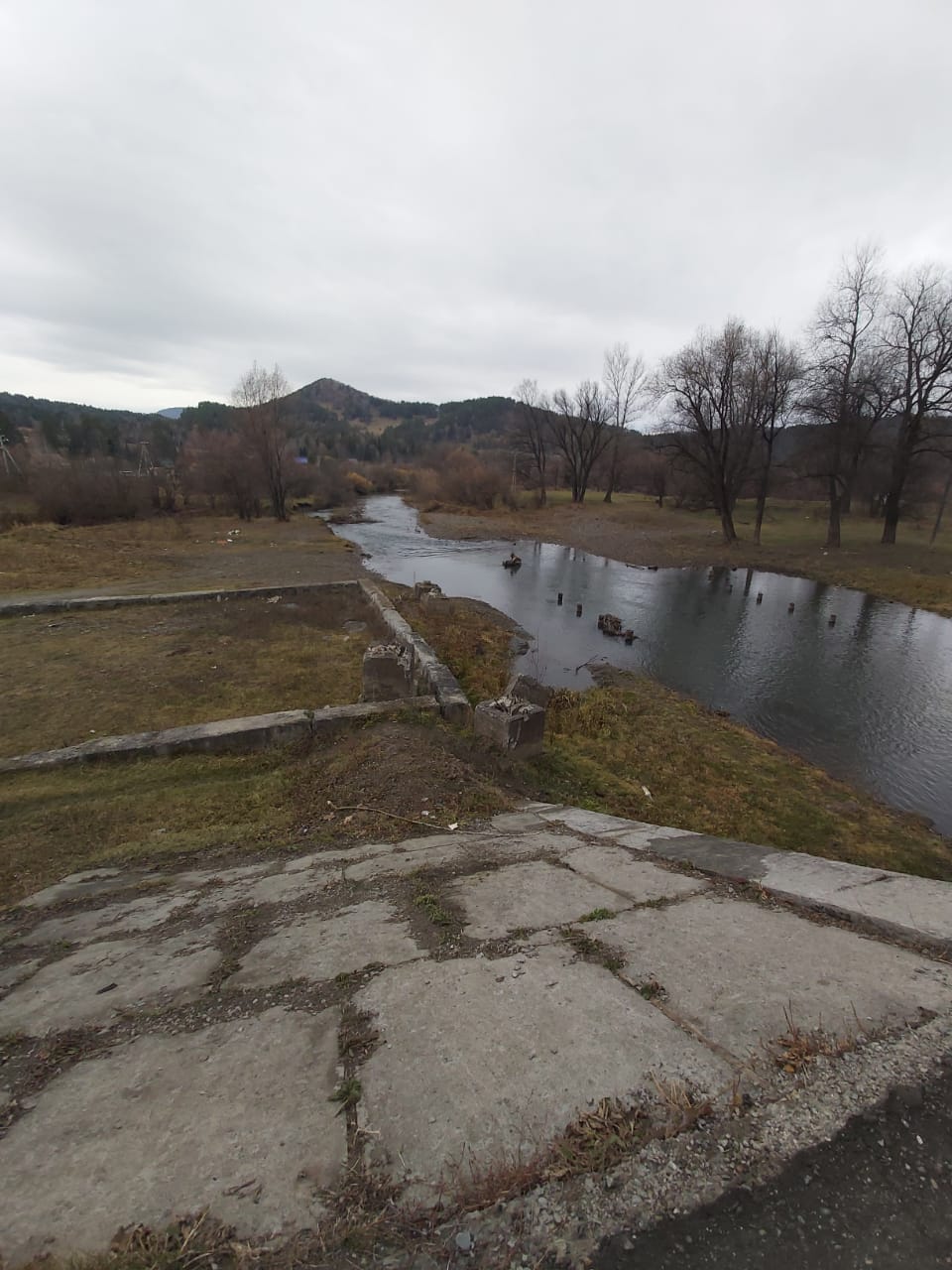 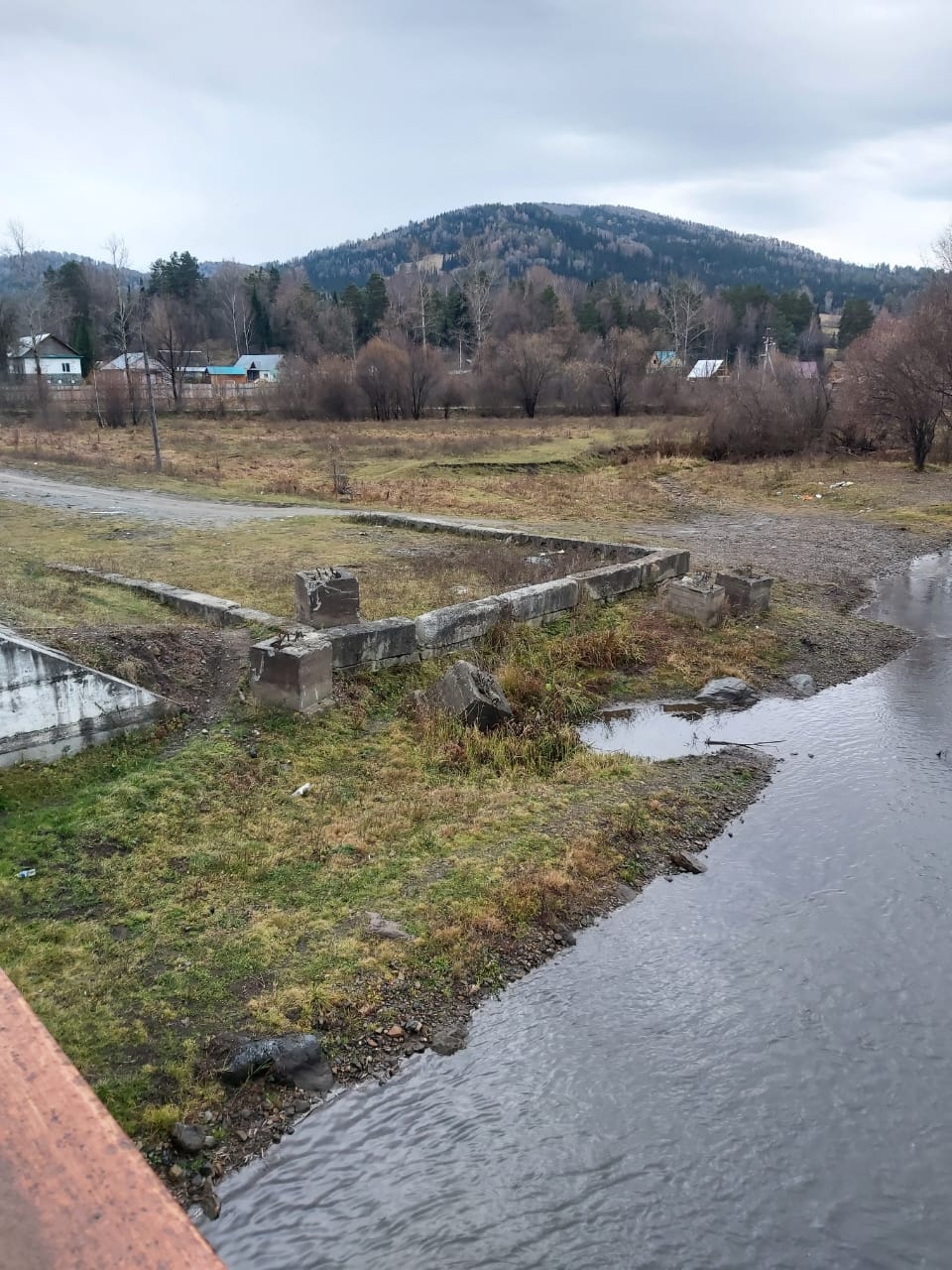 Фото № 1. ПирсФото № 2. Пирс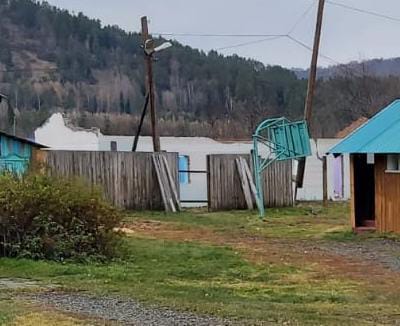 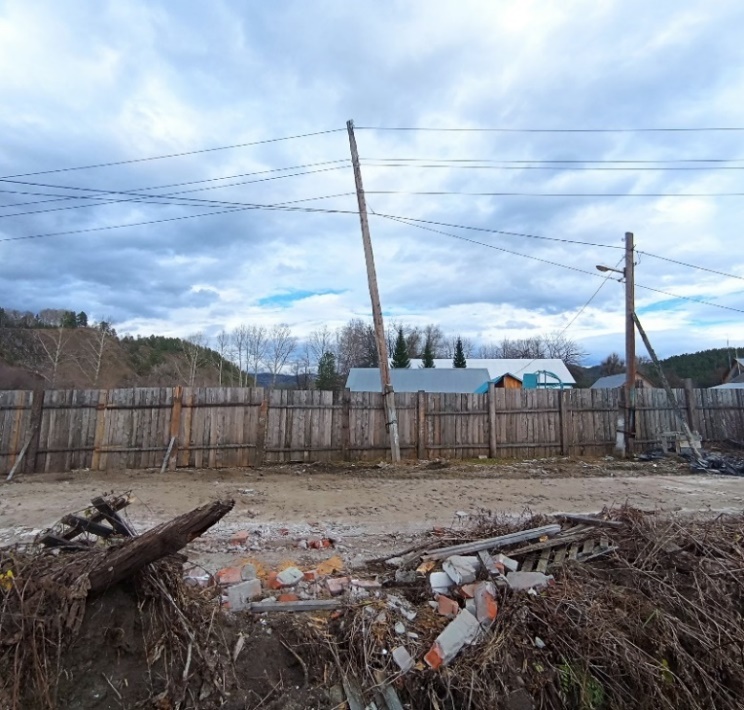 Фото № 3. Бытовое помещение (душевые, туалеты) при визуальном осмотре 10.10.2022Фото № 4. Бытовое помещение (душевые, туалеты) при визуальном осмотре 27.10.2022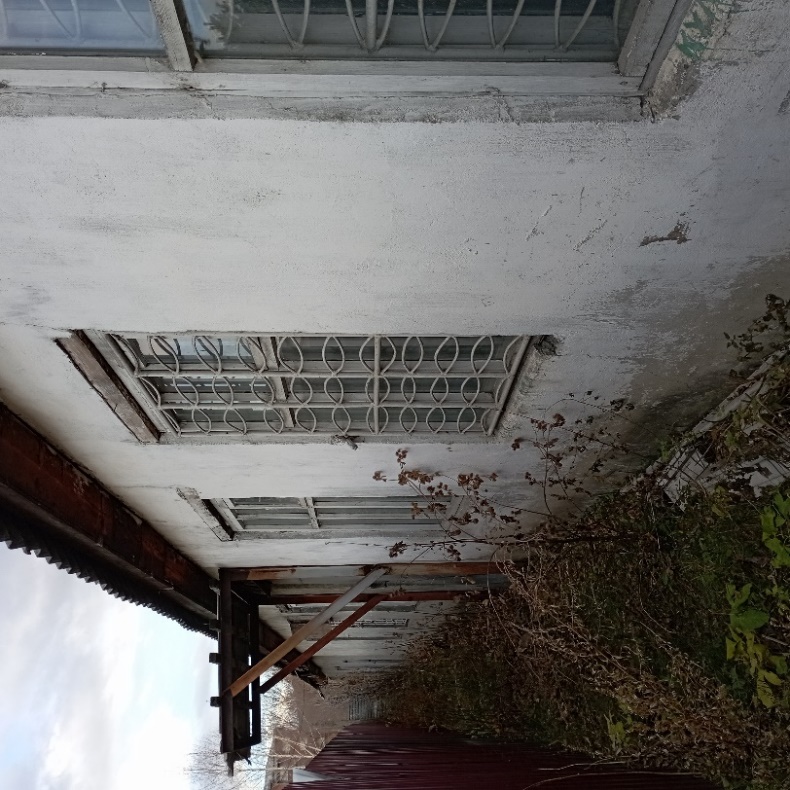 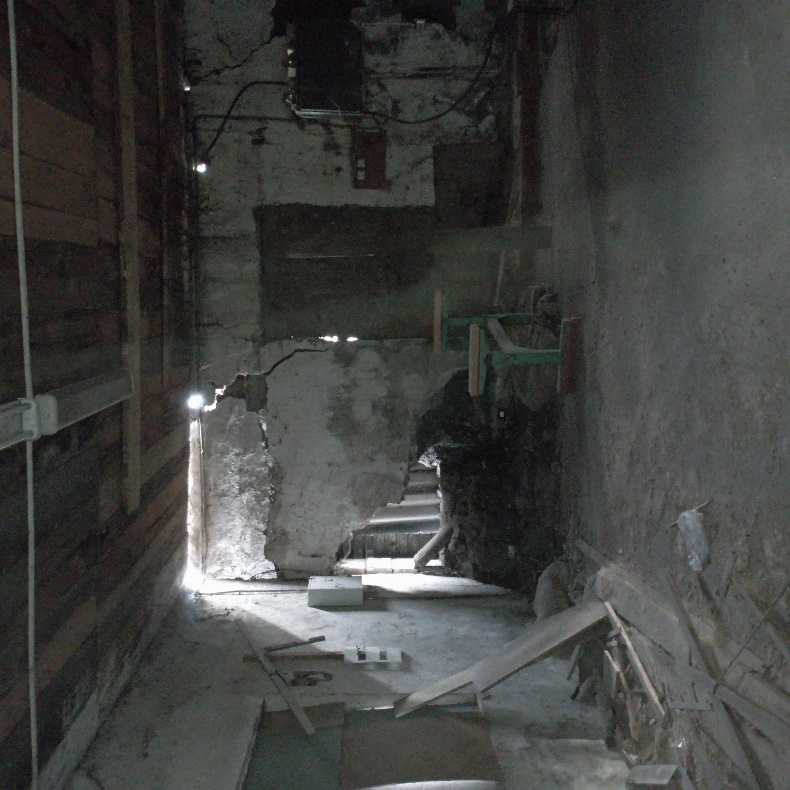 Фото № 6. Здание «Мастерские»Фото № 6. Здание «Мастерские»